Ассамблеи государств – членов ВОИСПятьдесят шестая серия заседанийЖенева, 3-11 октября 2016 г. ОТЧЕТ ВНЕШНЕГО АУДИТОРАподготовлен СекретариатомВ настоящем документе содержится отчет Внешнего аудитора (документ WO/PBC/25/4), который был представлен Комитету ВОИС по программе и бюджету (КПБ) на его двадцать пятой сессии (29 августа – 2 сентября 2016 г.).Любые решения КПБ в отношении этого документа отражены в «Решениях, принятых Комитетом по программе и бюджету» (документ A/56/12). [Документ WO/PBC/25/4 следует]Комитет по программе и бюджетуДвадцать пятая сессияЖенева, 29 августа – 2 сентября 2016 г.Отчет Внешнего аудитораподготовлен СекретариатомНастоящий документ включает в себя следующие разделы:Отчет независимого аудитора, содержащий заключение Внешнего аудитора по финансовой отчетности Всемирной организации интеллектуальной собственности (ВОИС) за год, окончившийся 31 декабря 2015 г.; Отчет Внешнего аудитора за 2014 г. финансовый год для представления пятьдесят шестой серии заседаний Ассамблей государств-членов ВОИС (также именуемый «подробным отчетом»).  Данный отчет содержит рекомендации Внешнего аудитора, вынесенные по итогам трех аудиторских проверок, проведенных в 2015-2016 гг.; Отзывы Секретариата ВОИС на рекомендации Внешнего аудитора;Заявление о состоянии системы внутреннего контроля ВОИС  в 2015 г., подписанное Генеральным директором.Предлагается следующий пункт решения.Комитет по программе и бюджету рекомендовал Генеральной Ассамблее и другим Ассамблеям государств–членов ВОИС принять к сведению Отчет Внешнего аудитора (документ WO/PBC/25/4). ОТЧЕТ НЕЗАВИСИМОГО АУДИТОРАГЕНЕРАЛЬНОЙ АССАМБЛЕЕВСЕМИРНОЙ ОРГАНИЗАЦИИ ИНТЕЛЛЕКТУАЛЬНОЙ СОБСТВЕННОСТИОтчет по результатам проверки финансовой отчетностиМы выполнили аудиторскую проверку прилагаемой финансовой отчетности Всемирной организации интеллектуальной собственности (ВОИС), в состав которой входят отчет о финансовом положении на 31 декабря 2015 г., отчет о финансовых результатах, отчет об изменениях чистых активов, отчет о движении денежных средств, отчет о сравнении бюджетных ассигнований и фактических расходов и примечания к финансовой отчетности за финансовый период, окончившийся 31 декабря 2015 г. Ответственность руководства за подготовку финансовой отчетностиКак указано в примечаниях к финансовой отчетности, финансовая отчетность и сопровождающие ее приложения и примечания подготовлены с применением метода начисления, предусмотренного Международными стандартами учета в гражданском секторе (МСУГС).  Ответственность за подготовку и объективное представление данной финансовой отчетности несет руководство Организации. Эта ответственность касается (a) разработки, реализации и применения механизмов внутреннего контроля, необходимых для подготовки и объективного представления финансовой отчетности без существенных искажений, будь то вследствие мошеннических действий или ошибок; (b) выбора и применения надлежащей учетной политики, и (c) формирования бухгалтерских оценок, которые являются обоснованными в конкретной ситуации. Ответственность аудитораМы отвечаем за подготовку заключения по данной финансовой отчетности по итогам проведенной нами аудиторской проверки. Мы выполнили нашу аудиторскую проверку, руководствуясь Международными стандартами аудита.  Эти стандарты требуют от нас соблюдения этических требований, а также такого планирования и реализации аудиторской проверки, которые позволяют нам получить достаточную уверенность в том, что финансовая отчетность не содержит существенных искажений.Аудиторская проверка включает процедуры, позволяющие получить контрольные подтверждения сумм и данных, раскрываемых в финансовой отчетности.  Конкретные процедуры выбираются по усмотрению аудитора, в том числе с учетом оценки рисков наличия в финансовой отчетности существенных искажений, будь то вследствие мошеннических действий или ошибок.  При оценке таких рисков аудитор анализирует работу механизмов внутреннего контроля, обеспечивающих подготовку и объективное представление организацией ее финансовой отчетности, что делается для разработки процедур аудиторской проверки, соответствующих конкретной ситуации, а не для вынесения заключения об эффективности механизмов внутреннего контроля организации. Аудиторская проверка также включает оценку правомерности применяемой учетной политики и обоснованности учетных оценок руководства, а также оценку общего изложения финансовой отчетности. Мы полагаем, что полученные нами контрольные данные составляют достаточную и надлежащую основу для нашего аудиторского заключения.ЗаключениеПо нашему мнению настоящая финансовая отчетность отражает достоверно во всех существенных отношениях финансовое положение Всемирной организации интеллектуальной собственности на 31 декабря 2015 г., а также ее финансовые результаты и движение ее денежных средств за период с 1 января 2015 г. по 31 декабря 2015 г. в соответствии с требованиями МСУГС. Отчет о других законодательных и нормативных требованияхКроме того, по нашему мнению, операции Всемирной организации интеллектуальной собственности, с которыми мы ознакомились или которые мы выборочно проверили в ходе нашей аудиторской проверки, соответствовали во всех существенных отношениях требованиям Финансовых положений и правил ВОИС. В соответствии с требованиями положения 8.10 Финансовых положений и правил мы также подготовили подробный отчет о нашей аудиторской проверке Всемирной организации интеллектуальной собственности. Шаши Кант ШармаКонтролер и Генеральный аудитор ИндииВнешний аудиторг. Нью-Дели, Индия4 июля 2016 г.РЕЗЮМЕ ОТЧЕТАНастоящий отчет содержит наиболее важные результаты аудиторской проверки Всемирной организации интеллектуальной собственности (ВОИС) за 2015 финансовый год, выполненной Контролером и Генеральным аудитором Индии. Аудиторская проверка включала аудиторскую проверку финансовой отчетности ВОИС, аудиторскую проверку Центра по арбитражу и посредничеству (ЦАП) и аудиторскую проверку ситуации в области поездок и стипендий. Основываясь на результатах проведенной нами аудиторской проверки, я полагаю, что финансовая отчетность за финансовый период, окончившийся 31 декабря 2015 г., представляет достоверно во всех существенных отношениях финансовое положение ВОИС на 31 декабря 2015 г. и финансовые результаты Организации за период с 1 января 2015 г. по 31 декабря 2015 г.  Исходя из этого я вынес безусловно положительное аудиторское заключение по финансовой отчетности ВОИС за финансовый период, окончившийся 31 декабря 2015 г. Финансовое управлениеПрофицит ВОИС за 2015 г. составил 33,27 млн. шв. франков, что соответствует сокращению на 10,02% относительно уровня 2014 г. 77,66% общего профицита, полученного в 2015 г., приходилось на Международный союз патентной кооперации (Союз PCT) (в 2014 г. этот показатель составил 106%). Таким образом, профицит/дефицит ВОИС в основном определялся профицитом/дефицитом по линии PCT. Совокупные доходы ВОИС вырос на 3,18%, с 370,18 млн. шв. франков в 2014 г. до 381,94 млн. шв. франков в 2015 г. Крупнейшим источником доходов в 2015 г., на который пришлось 72,1% всех доходов, были пошлины системы РСТ. По сравнению с 2014 г. доходы от пошлин системы РСТ сократились в 2015 г. на 1,14%.Расходы ВОИС в 2015 г. составили 348,67 млн. шв. франков, что соответствует росту на 4,64% относительно уровня 2014 г. (333,21 млн. шв. франков). Ведущей статьей расходов Организации в 2015 г. были затраты на персонал, которые составили 216,27 млн. шв. франков, или 62,03% ее совокупных расходов, оставшись в абсолютном выражении на уровне 2014 г.Чистые активы выросли с 245,79 млн. шв. франков в конце 2014 г. до 279,06 млн. шв. франков в конце 2015 г.Финансовые вопросыСогласно положениям учетной политики ВОИС, касающимся отражения в учете доходов Организации, доходы от валютных операций, представляющих собой уплату пошлин, взимаемых за подачу патентных заявок в рамках системы РСТ, отражаются в учете в дату публикации заявки. Мы обратили внимание на то, что в течение 2015 г. ВОИС получила средства в сумме 4,7 млн. шв. франков в порядке упорядочения платежей, которые были включены в пошлины системы PCT за 2015 г., хотя заявки, поданные по процедуре PCT, за которые были получены эти платежи, относились к прошлым периодам (начиная с 2004 г.).  По нашему мнению, если бы Организация имела механизм детализированной сверки сумм пошлин, поступающих за подачу международных заявок системы PCT в отчетном году с показателями, основанными на заявках, поданных по процедуре PCT и опубликованных в таком году, он позволил бы правильно отразить пошлины РСТ в финансовой отчетности ВОИС за 2010 г. (т.е. в том году, в котором ВОИС перешла на МСУГС) и в последующие годы. ВОИС могла бы разработать механизм, обеспечивающий детализированную сверку доходов от пошлин PCT за подачу международных заявок в любом отчетном году с показателями, основанными на числе заявок, поданных по процедуре PCT и опубликованных в таком году.Мы констатировали отсутствие какого-либо формализованного механизма, позволяющего Организации фиксировать какие-либо изменения справедливой стоимости основных активов, требующие ежегодной переоценки для предотвращения существенных отклонений их балансовой стоимости от справедливой стоимости. ВОИС могла бы формализовать применение подходящих показателей и критериев, которые каждый год позволяли бы ей определять необходимость переоценки основных средств.Мы обратили внимание на то, что Организация продолжала использовать полностью амортизированные активы валовой балансовой стоимостью 10,31 млн. шв. франков. Использование этих активов означает, что они обладают для Организации экономической ценностью, и что сроки эксплуатации некоторых видов активов могут быть в значительной степени заниженными. ВОИС могла бы пересмотреть применяемые сроки эксплуатации активов, чтобы обеспечить их более точное отражение в учете и иметь более обоснованную оценку сроков эксплуатации своих активов.Центр по арбитражу и посредничествуАнализ схемы учета результатов за двухлетние периоды с 2012-2013 гг. по 2016-2017 гг. показал, что, хотя цели по некоторым категориям результатов систематически достигались со значительным перевыполнением, некоторые цели на последующие годы не пересматривались надлежащим образом.  Возможно, механизм определения целей следовало бы усовершенствовать, чтобы цели для показателей результативности устанавливались на реальном уровне. ЦАП не смог в полной мере добиться выполнения всех трех показателей результативности, предусмотренных среднесрочным стратегическим планом, отражающих рост использования ее глобальных продуктов и услуг и спроса на них, способствующий повышению финансовой устойчивости Организации. ЦАП мог бы выработать более инициативный подход для превращения системы альтернативного урегулирования споров ВОИС в систему, предпочитаемую пользователями благодаря ее привлекательности и экономичности. Такая работа могла бы, в частности, включать популяризацию ее преимуществ на основе публичных кампаний, а также регулярное проведение опросов клиентов для определения уровня оценки ими оказываемых услуг и централизованного анализа их предложений и ответов.Мы полагаем, что применяемая ныне система пополнения базы данных нейтральных экспертов не позволяет ЦАП расширять ее за счет представителей более широкого круга сфер деятельности. ЦАП мог бы рассмотреть вопрос о выработке более транспарентной и гласной политики с изложением процедур и критериев включения нейтральных лиц в перечень ВОИС.Понимая, что некоторые не предусмотренные правилами фактические задержки могут быть неизбежными, мы, тем не менее, рекомендовали ЦАП усилить его контрольные механизмы для сокращения сроков урегулирования споров о доменных именах в интересах его клиентов. ЦАП не имел действующего плана обеспечения непрерывности операций. ЦАП мог бы разработать план обеспечения непрерывности операций, дополненный анализом последствий прекращения его работы для деятельности Организации, который бы содержал альтернативные схемы работы и резервные планы мероприятий на случай нарушения одного из его ключевых операционных процессов.Поездки и стипендииМы констатировали некоторые случаи нарушения Положений и правил о персонале (ППП), а также служебных инструкций (СИ) и рекомендаций в отношении командировок, поездок в отпуск на родину, проезда к месту учебы (ПМУ), поездок при назначениях и репатриации и т. д.  Эти случаи включали:утверждение запросов на внесение изменений в даты/пункты назначения поездок до выписки билетов;оплату поездок сотрудников обратно на родину до истечения шести месяцев с даты их возвращения из отпуска на родину;оплату ПМУ в случаях, когда ребенок сотрудника не пробыл с ним установленный минимальный срок, составляющий семь рабочих дней, по месту его службы;оплату авиабилетов в оба конца для иждивенца, имеющего право на проезд только к месту службы сотрудника;нарушение правила о том, что электронные запросы о выдаче разрешений на поездку должны направляться более, чем за 10 дней до предполагаемого дня поездки;непредставление в установленные сроки требований на оплату поездок по их завершении;выдача разрешений на использование бизнес-класса вместо экономического класса при перелетах продолжительностью менее девяти часов.Мы рекомендовали ВОИС и далее применять действенные меры, обеспечивающие соблюдение ППП и СИ в связи с такими поездками.Мы констатировали, что договор с транспортным агентством не предусматривает уплаты операционного сбора за бронирование билетов «при содействии агентства», и что выплаты агентству производились по более высокой из двух предусмотренных договором ставок. Мы рекомендовали ВОИС принять меры для решения технических проблем, возникающих при онлайновом бронировании авиабилетов, а до их решения согласовать минимальный операционный сбор за бронирование билетов «при содействии агентства», внеся в договор соответствующие изменения.Мы обратили внимание на то, что сотрудникам Организации выплачиваются «бортовые» суточные за ночи, проведенные в полете, которые не выплачиваются ни в каком другом учреждении ООН. Мы рекомендовали Организации пересмотреть ее положения о командировках, предусматривающие выплату суточных по ставке 50% в подобных случаях.ВведениеОбъем и принципы аудиторской проверкиПроведение аудиторских проверок Всемирной организации интеллектуальной собственности (ВОИС) в период с 2012 по 2017 финансовый год поручено Контролеру и Генеральному аудитору Индии. Это поручение было утверждено сороковой (20-й очередной) сессией Генеральной Ассамблеи ВОИС, состоявшейся в Женеве 26 сентября - 5 октября 2011 г. Объем проверок соответствует положению 8.10 Финансовых положений и правил ВОИС и принципам, изложенным в приложении к указанным положениям. Аудиторская проверка за 2015 финансовый год была проведена в соответствии с планом аудиторской проверки, подготовленным на базе выполненного нами анализа рисков ВОИС. Наша работа включала проверку финансовой отчетности ВОИС, проверку работы Центра по арбитражу и посредничеству и проверку ситуации в области поездок и стипендий. При необходимости в рамках выполнения соответствующих профессиональных задач использовались результаты работы внутренних ревизионных органов. Важные факты, выявленные в ходе этих проверок, обсуждались с руководством и были затем изложены в направлявшихся ему письмах.  В настоящем отчете представлены наиболее важные из этих фактов, сгруппированные в соответствующие рубрики.Стандарты аудитаАудиторская проверка проводилась в соответствии с Международными стандартами аудиторской деятельности, публикуемыми Международной федерацией бухгалтеров и принятыми Группой внешних аудиторов Организации Объединенных Наций, ее специализированными учреждениями и Международным агентством по атомной энергии, Стандартами аудита Международной организации высших органов финансового контроля, положением 8.10 Финансовых положений и правил ВОИС и дополнительными условиями проведения аудиторских проверок ВОИС, содержащимися в приложении к Финансовым положениям и правилам.Финансовое управлениеВыполненная нами аудиторская проверка включала в себя анализ финансовой отчетности, призванный обеспечить отсутствие в ней существенных ошибок и соблюдение требований Международных стандартов учета в гражданском секторе (МСУГС).  ВОИС начала применять МСУГС в 2010 г., а в течение 2013 г. она перешла на стандарты МСУГС-28, МСУГС-29 и МСУГС-30, касающиеся финансовых инструментов. Аудиторское заключение в отношении финансовой отчётности за 2015 г.В соответствии с условиями проведения внешнего аудита я обязан вынести заключение по финансовой отчетности ВОИС за финансовый период, окончившийся 31 декабря 2015 г. Аудиторская проверка финансовой отчетности за 2015 финансовый год не выявила никаких недостатков или ошибок, которые я мог бы признать существенными с точки зрения обеспечения точности, полноты и обоснованности финансовой отчетности в целом.  Исходя из этого я вынес безусловно положительное аудиторское заключение по финансовой отчетности ВОИС за финансовый период, окончившийся 31 декабря 2015 г. Ключевые финансовые показателиНиже представлены ключевые финансовые показатели, заслуживающие внимания государств-членов («ГС»): Факты, выявленные в процессе аудиторской проверкиФинансовые вопросыОперационный профицит/дефицит Профицит/дефицит – это разница между доходами и расходами ВОИС в течение года. Профицит за 2015 г. составил 33,27 млн. шв. франков, что соответствует сокращению на 10,02% по сравнению с профицитом за 2014 г., но повышению на 119,87% по сравнению с профицитом, достигнутым в 2013 г. Профицит за последние три года (млн шв. франков)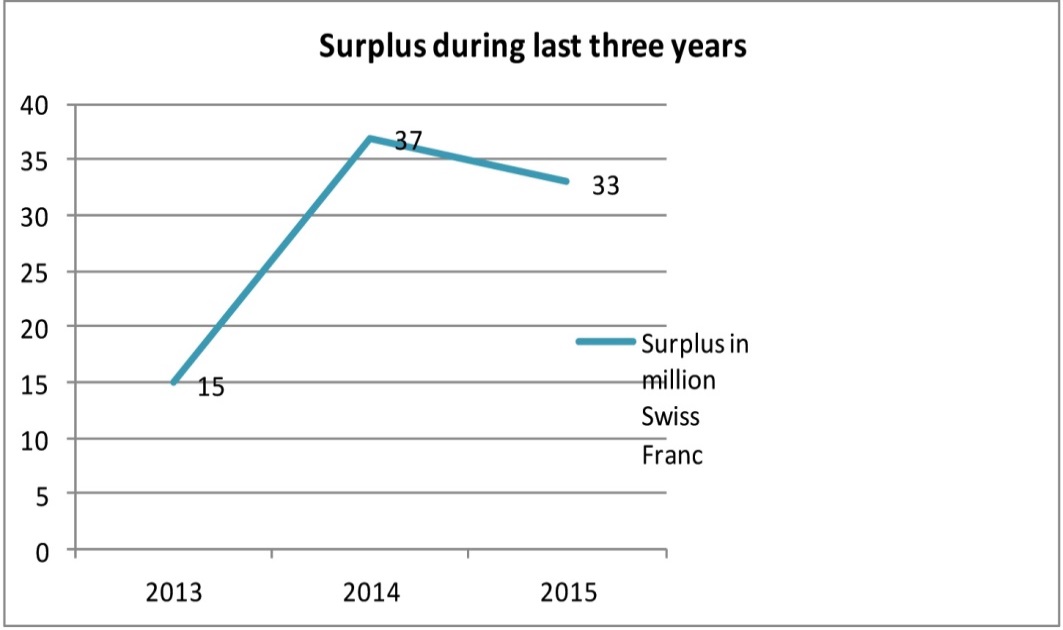 Мы обратили внимание на то, что ухудшение финансовых результатов в 2015 г. по сравнению с 2014 г. было в основном связано с ростом расходов почти по всем категориям, кроме расходов на персонал, и прежде всего с ростом выплат за услуги, оказываемые по контрактам, на 8,5 млн. шв. франков. При этом улучшение финансовых показателей по сравнению с 2013 г. было в основном связано с деятельностью Союза PCT, обеспечившей 72,1% всех доходов ВОИС в 2015 г. 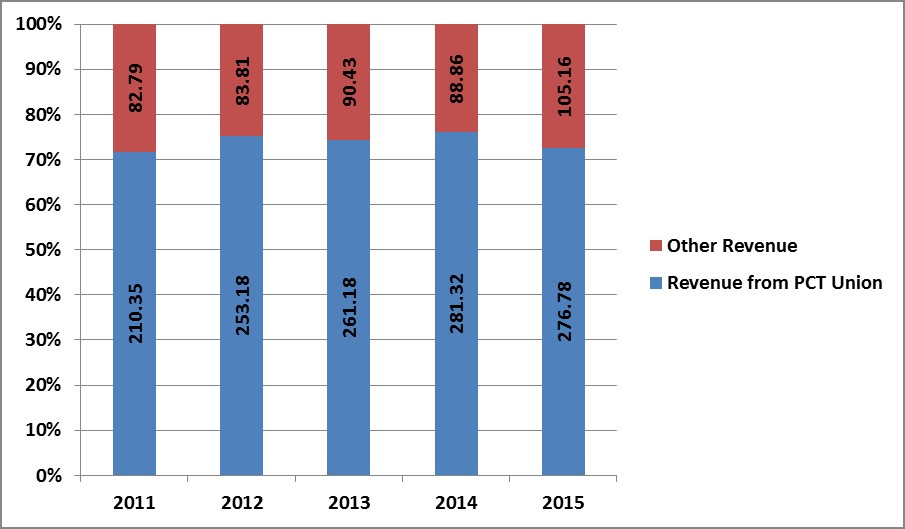 красный:  прочие доходы
синий:  доходы Союза РСТСегментный анализНиже показаны поступления, затраты и профицит/дефицит в разбивке по сегментам:(Суммы в тыс. шв. франков)Доля Союза РСТ в общем профиците за 2015 г. составила 77,66% (в 2014 г. соответствующий показатель составил 106%). Таким образом, профицит/дефицит ВОИС в основном зависел от профицита/дефицита системы PCT.В 2015 г. рост расходов относительно уровня 2014 г. составил 4,64% при росте поступлений на 3,18%, что обеспечило профицит в размере 33,27 млн. шв. франков (на 10,02% ниже показателя 2014 г.).ДоходыВ течение 2015 г. совокупные доходы ВОИС составили 381.94 млн. шв. франков, превысив совокупные доходы Организации за 2014 г. (370,18 млн. шв. франков) на 11.76 млн. шв. франков. Самым крупным источником доходов в 2015 г. стали пошлины системы РСТ, на которые пришлось 72,1% всех доходов. Доходы от пошлин системы РСТ сократились в 2015 г. на 1,14% по сравнению с 2014 г. Хотя в 2015 г. объем операций PCT продолжал расти и общее число заявок, поданных в 2015 г., составило, по оценкам, 217 600 (для сравнения, в 2014 г. было подано 214 314 заявок), число публикаций заявок сократилось с 210 609 в 2014 г. до 200 928 в 2015 г.Доходы по линии Мадридской системы были вторым по величине источником доходов Организации, на который пришлось 17,78% всех доходов. Доходы по линии Мадридской системы возросли по сравнению с 2014 г. на 23,25%. Доходы по линии Гаагской системы в 2015 г. выросли по сравнению с предыдущим годом на 745 000 шв. франков. Доходы в виде начисленных взносов составили 17,8 млн. шв. франков, или 4,66% совокупных доходов; доходы в виде добровольных взносов в сумме 10,26 млн. шв. франков, перечислявшиеся на специальные счета, составили 2,68% совокупных доходов. РасходыРасходы ВОИС в 2015 г. составили 348,67 млн. шв. франков, увеличившись на 4,64% по сравнению с уровнем совокупных расходов в 2014 г. (333,21 млн. шв. франков). Ведущей статьей расходов Организации являются затраты на персонал, которые составили в 2015 г. 216,27 млн. шв. франков, или 62,03% ее совокупных расходов, что отражает специфику ее деятельности. В абсолютном выражении расходы на персонал в 2015 г. остались на уровне 2014 г. Расходы на оплату услуг, оказываемых по контрактам, оставались в 2015 г. второй по величине статьей расходов ВОИС, составив 72,09 млн. шв. франков, или 20,68% совокупных расходов. По сравнению с 2014 г. расходы на оплату услуг, оказываемых по контрактам, выросли на 13,37%. Эксплуатационные расходы составили в 2015 г. 21,2 млн. шв. франков, или 6,08% всех расходов ВОИС. По сравнению с 2014 г. операционные расходы выросли на 1,67%. Расходы на поездки и стипендии в 2015 г. составили 17,39 млн. шв. франков, или 4,99% всех расходов. Эти расходы возросли по сравнению с 2014 г. на 13,24%. Расходы на закупку принадлежностей и материалов в 2015 г. составили 3,58 млн. шв. франков. По сравнению с 2014 г. эта статья расходов возросла на 98,72%. Финансовое положениеСовокупные активы Организации по состоянию на 31 декабря 2015 г. составили 976,99 млн. шв. франков, совокупные обязательства – 697,93 млн. шв. франков. Чистые активы на конец 2015 г. достигли 279,06 млн. шв. франков (для сравнения, на конец 2014 г. они составляли 245,79 млн. шв. франков). 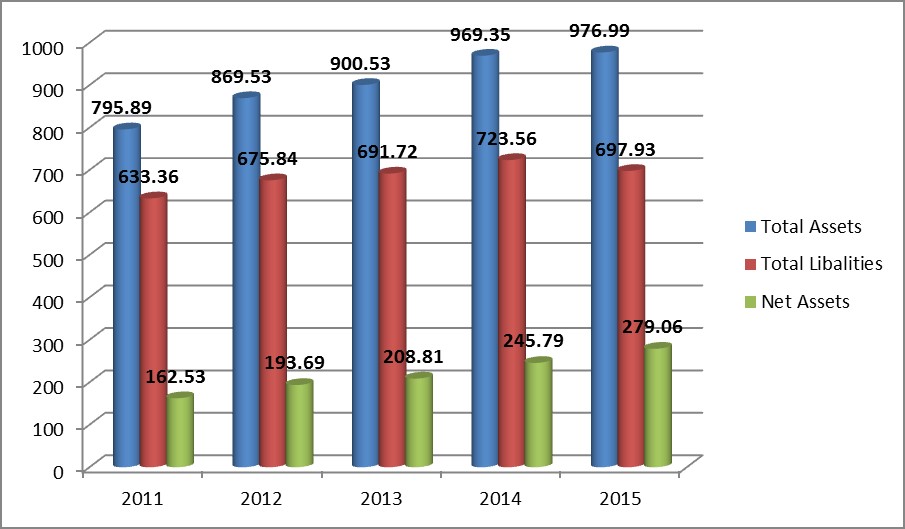 синий:  совокупные активы
красный:  совокупные обязательства
зеленый:  чистые активыИсполнение бюджетаВОИС составляет свой бюджет на двухлетний период. Бюджет на двухлетний период 2014-2015 гг. в объеме 674 млн. шв. франков был утвержден Ассамблей государств-членов ВОИС 12 декабря 2013 г. Согласно бюджету на двухлетний период 2014-2015 гг., составленному ВОИС в соответствии с требованиями МСУГС, совокупный доход бюджета составлял 713,29 млн. шв. франков. Фактический совокупный доход составил 775,72 млн. шв. франков, превысив соответствующую бюджетную оценку на 62,43 млн. шв. франков. Совокупные расходы за двухлетний период, окончившийся 31 декабря 2015 г., составили 642,60 млн. шв. франков, или на 31,40 млн. шв. франков ниже бюджетной оценки. Изменения, внесенные в финансовую отчетность за 2015 г. в соответствии с рекомендациями Внешнего аудитораМы выражаем удовлетворение по поводу того, что руководство ВОИС внесло изменения/усовершенствования в финансовую отчетность Организации за год, окончившийся 31 декабря 2015 г., в соответствии с замечаниями Внешнего аудитора. Ниже указаны некоторые из наиболее важных изменений: В примечание 2 (Основные принципы учетной политики) включена детальная таблица, позволившая элиминировать элементы зданий и сооружений с широким разбросом сроков эксплуатации; В соответствии с МСУГС-17 приведены данные о полностью амортизированных активах, остающихся в эксплуатации (валовая балансовая стоимость таких активов составляет 10,3 млн. шв. франков);Скорректирован текст примечания 9 (Земля и здания) об операции капитализации на сумму 2 млн. шв. франков, которая относилась к зданию «Георг Боденхаузен-I», а не зданию «Георг Боденхаузен-II».В примечании 4 к финансовой отчетности даны более точные пояснения к статье «Налоги США к возмещению».В примечании 12 (Пособия сотрудникам) приведена информация о включении сотрудников, которым может быть предоставлен досрочный годовой отпуск, в расчет совокупного остатка накопленных отпусков. Текст примечания 16 (Резервные отчисления) изменен для отражения неопределенности сроков будущих выплат на отчетную дату. Факты и выводыФинансовые вопросыПошлины PCT за подачу международных заявокСогласно принципам отражения доходов в учете ВОИС, доход от валютных операций, соответствующих поступлениям пошлин, взимаемых за подачу патентных заявок в рамках системы РСТ, отражается в учете в даты публикации заявок. До момента завершения публикации доходы от пошлин, полученных за заявки, не опубликованные на отчетную дату, признаются доходом будущих периодов. Согласно годовому финансовому отчету ВОИС за 2015 г., число заявок, подаваемых по процедуре PCT, опубликованных в 2015 г., составило 200 928, при этом сумма пошлин за подачу международных заявок в 2015 г. составила 263,6 млн. шв. франков. Однако анализ представленных ВОИС данных о заявках, поданных по процедуре PCT и опубликованных в течение 2015 г., показывает, что хотя общее число заявок, поданных по процедуре PCT и опубликованных в 2015 г., почти полностью соответствовало соответствующему показателю годового отчета, сумма пошлин за подачу международных заявок, рассчитанная исходя из числа заявок, опубликованных в течение 2015 г., не соответствовала данным годового отчета. Мы также отметили, что в течение 2015 г. ВОИС получила средства в сумме 4,7 млн. шв. франков в рамках упорядочения платежей, которые были отражены как пошлины системы PCT за 2015 г., хотя заявки, поданные по процедуре PCT, за которые были получены эти платежи, относились к прошлым периодам (начиная с 2004 г.). ВОИС заявила, что информация, на основании которой было произведено упорядочение платежей, была получена только после проверки остатков сумм и регистрационных дел за прошлые периоды, выполненного в 2015 г. в связи с планируемым закрытием текущего счета Японии в системе PCT.Мы полагаем, что достоверные данные могли быть получены, поскольку по каждой заявке имеются четкие идентификационные данные, а даты публикации заявок можно было фиксировать. По нашему мнению, если бы Организация имела механизм, обеспечивающий детализированную сверку доходов от пошлин PCT за подачу международных заявок в любом отчетном году с показателями, основанными на числе заявок, поданных по процедуре PCT и опубликованных в таком году, он позволил бы правильно отразить пошлины РСТ в финансовой отчетности Организации за 2010 г. (т.е. год, в котором ВОИС перешла на МСУГС) и за последующие годы.  Рекомендация 1ВОИС могла бы разработать механизм, обеспечивающий детализированную сверку доходов от пошлин PCT за подачу международных заявок в любом отчетном году с показателями, основанными на числе заявок, поданных по процедуре PCT и опубликованных в таком году. ВОИС согласилась с этой рекомендацией и заявила, что впредь она будет проводить более детальный анализ всех публикаций, осуществляемых в течение года, в рамках учетных операций закрытия года.Переоценка активовМСУГС-17 предусматривает достаточно регулярную переоценку активов, обеспечивающую отсутствие существенных расхождений между их балансовой стоимостью и стоимостью, рассчитываемой на базе их справедливой стоимости на отчетную дату. Кроме того, в стандарте указывается, что справедливая стоимость некоторых элементов основных активов подвержена значительным и нерегулярным изменениям, вызывая необходимость их ежегодной переоценки.Оценка стоимости земельного участка, на котором было построено новое здание, была выполнена независимой оценочной компанией по состоянию на 31 декабря 2013 г. Независимая оценочная компания обратила внимание ВОИС на то, что поскольку текущая неустойчивость мировой финансовой системы вызывает значительные потрясения на рынках коммерческой недвижимости и дефицит ликвидности на рынках капитала, результаты оценки должны регулярно уточняться. Мы обратили внимание на отсутствие какого-либо формализованного механизма, который бы позволял Организации фиксировать нерегулярные изменения справедливой стоимости основных активов, требующие ежегодной переоценки для предотвращения существенных расхождений между их балансовой стоимостью и их справедливой стоимостью. ВОИС заявила, что ее учетная политика предусматривает проведение независимой переоценки как минимум каждый третий год или чаще (при наличии признаков существенного изменения рыночных цен). Представители Организации добавили, что ВОИС следит за конъюнктурой рынка на предмет существенных изменений рыночных цен, и что для целей подготовки финансовой отчетности за 2016 г. будет начата новая оценка.Рекомендация 2ВОИС могла бы формализовать использование подходящих показателей и критериев, которые ориентировали бы ее каждый год относительно необходимости переоценки основных активов. ВОИС приняла данную рекомендацию, заявив, что она разработает подходящие формальные показатели и критерии, позволяющие ей принимать решения о необходимости переоценки стоимости земельного участка в конце каждого года.Полностью амортизированные активыСогласно МСУГС-17 срок эксплуатации актива должен уточняться по крайней мере на каждую дату годовой отчетности, а при наличии прогнозов, расходящихся с предыдущими оценками, соответствующие изменение (изменения) должны отражаться в учете как изменения бухгалтерских оценок согласно МСУГС-3 (Учетная политика, изменения в бухгалтерских оценках и ошибки). Наш анализ реестра активов по состоянию на 31 декабря 2015 г. показал, что из 2 889 единиц имущества совокупной валовой балансовой стоимостью 14 млн. шв. франков, 2 648 единиц имущества (91,66%), совокупной валовой балансовой стоимостью 10,31 млн. шв. франков, продолжали использоваться, будучи полностью амортизированными. Использование таких активов означает, что они обладают для Организации экономической ценностью, и что эксплуатационный ресурс некоторых видов активов мог быть в значительной степени занижен. Кроме того, эксплуатация столь высокой доли полностью амортизированных и очень старых активов может приводить к росту эксплуатационных затрат, то есть нерациональному использованию ресурсов и снижению эффективности. ВОИС заявила, что учитывая рекомендации Инвентаризационной комиссии относительно списаний активов в 2016 г., а также возможность пересмотра шкалы сроков эксплуатации имущества, рекомендуемых Целевой группой ООН, было бы целесообразным провести дополнительный анализ применяемых ВОИС сроков эксплуатации в конце 2016 г.Рекомендация 3ВОИС могла бы пересмотреть применяемые сроки эксплуатации активов, чтобы обеспечить их более достоверное отражение в учете и получить более обоснованную оценку сроков эксплуатации активов. ВОИС приняла данную рекомендацию и заявила, что она проанализирует сроки эксплуатации активов в течение 2016 г. Списание сумм к перечислениюСогласно правилу 34(2) Общей инструкции к Мадридскому соглашению и протоколу, пошлины, подлежащие уплате за международные регистрации, могут уплачиваться заявителем или правообладателем непосредственно Международному бюро. Мы отметили, что по состоянию на 31 декабря 2015 г. сумма 0,45 млн. шв. франков была переведена из статьи «Суммы к перечислению» в статью «Прочие/разные доходы» применительно к 2015 году.  Списанная сумма касалась пошлин, полученных ВОИС от заявителей в 2009 г. и 2010 г. с превышением установленных сумм при подаче или намерении подачи заявки в соответствии с Мадридским соглашением. Данная сумма была списана в связи с тем, что соответствующих заявителей не удалось разыскать.Нам сообщили, что до 2004 г. такие суммы списывались по истечении трех лет.  После 2004 г. и замены информационной системы, обеспечивающей функции финансового учета, соответствующие процедуры была приостановлены с 2008 г., и в настоящее время Организация старается обработать большой объем накопившихся нерассмотренных дел, в связи с которыми может требоваться списание средств. Мы обратили внимание на отсутствие какой-либо формализованной и документированной политики в области списания переплаченных сумм или сумм, которые так и не были использованы ВОИС и которые не удалось вернуть заявителям, поскольку Организации не удалось их разыскать.  Мы полагаем, что Организации следует формализовать политику таких списаний, поскольку это повысит уверенность заинтересованных сторон в правомерности применяемых ею правил и процедур. Рекомендация 4ВОИС могла бы рассмотреть вопрос о разработке формализованной и документированной политики списания сумм, которые она не имеет возможности вернуть заявителям.Соглашаясь с рекомендацией, ВОИС заявила, что в настоящее время система пошлин Мадридской системы и соответствующие процедуры выставления счетов пересматриваются, и что необходимость разработки формализованной и документированной политики списания таких сумм будет считаться частью такого пересмотра.Центр по арбитражу и посредничествуСправкаСтратегическая цель II ВОИС и ее программа 7 (Арбитраж, посредничество и доменные имена) направлены на превращение глобальных систем ВОИС и ее услуг в области альтернативного урегулирования споров (АУС) в системы, предпочитаемые пользователями благодаря их привлекательности и экономичности.ЦАП был создан в 1994 г. в Женеве (Швейцария) для обеспечения возможностей альтернативного урегулирования международных коммерческих споров частных лиц по вопросам ИС. Центр является международной, независимой и нейтральной организацией, и его работа обеспечивается внешними экспертами, специализирующимися на урегулировании международных споров и вопросах интеллектуальной собственности. В настоящее время во главе ЦАП стоит директор, который подчиняется заместителю Генерального директора ВОИС, курирующему Сектор патентов и технологий ВОИС. Директору Центра помогает заместитель директора, возглавляющий Секцию по урегулированию споров в области ИС. ЦАП имеет три основных подразделения: Секцию по урегулированию споров в области ИС, Секцию информации и внешних связей и Секцию по урегулированию споров в интернете. В этих подразделениях работают юристы и административный персонал. ЦАП оказывает следующие услуги в области урегулирования споров:Посредничество – это неформальная процедура, в рамках которой нейтральный посредник помогает сторонам урегулировать спор. Арбитраж – это процедура, в рамках которой спор передается на рассмотрение одного или нескольких арбитров, принимающих окончательное решение, обязательное к исполнению. Ускоренный арбитраж – это арбитражная процедура, проводимая в сокращенные сроки и с уплатой более низких сборов. Экспертное заключение – это процедура, в рамках которой технический, научный или иной коммерческий вопрос, составляющий предмет спора между сторонами, передается на рассмотрение одного или нескольких экспертов, выносящих соответствующее заключение.Урегулирование споров о доменных именах: процедура, в рамках которой владелец товарного знака может возбудить иск против третьей стороны, противоправным образом использовавшей товарный знак при регистрации доменного имени (имен).Содействуя разрешению коммерческих споров/споров в области интеллектуальной собственности, ЦАП (a) помогает сторонам направлять свои будущие или уже возникшие споры на рассмотрение по процедуре ВОИС; (b) оказывает помощь в выборе посредников, арбитров и экспертов из базы данных ЦАП, содержащей имена более полутора тысяч нейтральных экспертов с опытом разрешения споров по вопросам интеллектуальной собственности; (c) определяет размер вознаграждения нейтральных экспертов по согласованию со сторонами спора и самими экспертами;  (d) урегулирует финансовые аспекты всех процедур; (e) поддерживает контакт со сторонами споров и экспертами для обеспечения оптимального взаимодействия и эффективности процедур; и (f) по желанию сторон оказывает услуги по организации совещаний, включая предоставление комнат для слушаний и закрытых совещаний.До 2015 года ЦАП рассмотрел более 33 тысяч споров о доменных именах в интернете на основании положений Единой политики по урегулированию споров в области доменных имен (ЕПУС), разработанной Корпорацией по управлению доменными именами и IP-адресами (ICANN), и оказал помощь в урегулировании более 400 международных и внутренних споров на основании правил посредничества ВОИС, арбитражных правил ВОИС и иных регламентов альтернативного урегулирования споров.Планирование работы: система управления, ориентированного на конечный результатВ основе планирования всей работы ВОИС лежит Среднесрочный стратегический план на 2010-2015 гг. (СССП), в котором определены стратегические результаты деятельности и соответствующие оценочные показатели. Показатели программы и бюджета ВОИС на очередной двухлетний период вырабатываются с учетом показателей СССП. Стратегии и цели, изложенные в программно-бюджетных документах, конкретизируются в годичных рабочих планах и индивидуальных профориентирах сотрудников.Программа и бюджетПрограмма и бюджет фиксируют на каждый двухлетний период цели и достижения ЦАП, которые сравниваются с показателями результативности по соответствующим категориям ожидаемых результатов для ЦАП, предусмотренных схемой учета результатов. Цели ЦАП и его достижения, согласно графе «Ожидаемые результаты» схемы учета результатов для двухлетних периодов с 2012-2013 гг. по 2016-2017 гг. приводятся в Приложении I.Анализ схемы учета результатов за двухлетние периоды с 2012-2013 гг. по 2016-2017 гг. показал, что хотя достижения по определенным категориям целей систематически и существенно превышали цели, некоторые цели, как видно из приведенной ниже таблицы, не пересматривались. Таким образом, цели ставились без учета результатов их фактического достижения в предыдущие периоды. ЦАП заявил, что цели устанавливались с учетом накопленного опыта и изменений рыночной ситуации. Схема учета результатов на каждый двухлетний период отражает результаты интенсивного процесса планирования работы ВОИС, высшей точкой которого является рассмотрение и принятие государствами-членами ВОИС программы и бюджета Организации.  Предлагаемые цели обсуждались с высшим руководством ВОИС и утверждались последним для последующего принятия Генеральной Ассамблеей ВОИС. Цели на конкретный двухлетний период учитывают динамику внешних условий и вырабатываются с учетом имеющихся ресурсов, причем в последний двухлетний период объем ресурсов, имевшихся в распоряжении ЦАП, не менялся. Мы полагаем, что, поскольку в некоторых случаях цели систематически перевыполнялись по нескольку лет подряд, они не пересматривались с учетом достигаемых результатов. Рекомендация 5ЦАП мог бы продолжить совершенствование своего механизма планирования для выработки реальных целей в качестве показателей результативности.Принимая данную рекомендацию, ВОИС заявила, что при выработке своих целей ЦАП внимательно учитывает все факторы, которые потенциально могут влиять на его работу.Результативность работы ЦАП как форума альтернативного урегулирования споровСформулированные в СССП стратегии, касающиеся ЦАП, предусматривают:  (a) расширение информированности потенциальных клиентов о возможностях альтернативного урегулирования споров по вопросам ИС, (b) более активное изучение рынка для лучшего понимания потребностей пользователей услуг альтернативного урегулирования споров и факторов, влияющих на выбор ими этой формы урегулирования споров, (c) повышение привлекательности предлагаемых ЦАП услуг АУС благодаря адаптации процедур и операционной инфраструктуры Центра к меняющимся потребностям пользователей, в том числе за счет разработки компьютеризированных операционных схем и выработки, совместно с обладателями прав ИС, пользователями и учреждениями ИС, более индивидуализированных процедур, учитывающих конкретные параметры спорных ситуаций, регулярно возникающих в их сферах деятельности, и (d) активное присутствие в сферах ИС с высокими потенциальными объемами международных сделок, касающихся интеллектуальных прав, стороны которых особенно заинтересованы в возможностях нейтрального, оперативного и экономичного урегулирования споров, например, соглашений о передаче технологии в природоохранном секторе. СССП предусматривает следующие три общих итоговых показателя результативности работы ВОИС, отражающих задачу оказания Организацией высококачественных глобальных услуг в области ИС: (a) более активное и эффективное использование глобальных продуктов и услуг ВОИС государствами-членами, включая развивающиеся и наименее развитые страны, (b) повышение спроса на глобальные услуги и продукты ВОИС как фактор содействия финансовой устойчивости Организации, и (c) более высокая степень удовлетворенности пользователей глобальных продуктов и услуг ВОИС в области ИС.Мы оценили результативность работы ЦАП как поставщика услуг АУС по этим трем итоговым показателям и констатировали следующее: По состоянию на 18 декабря 2015 г. ЦАП рассмотрел более 33 000 споров о доменных именах в интернете по процедуре ЕПУС и примерно 400 международных и внутренних споров по вопросам интеллектуальной собственности с применением разработанных ВОИС процедур посредничества, арбитража и иных методов альтернативного урегулирования споров. В то время как число дел, рассмотренных ЦАП по процедуре ЕПУС, возросло с 2 257 в 2013 г. до 2 288 в 2014 г. и 2 301 на 18 декабря 2015 г., число споров, рассмотренных ЦАП с применением процедур посредничества, арбитража и вынесения экспертных заключений, но исключая посредничество на основе «добрых услуг», сократилось с 89 в 2013 г. до 18 в 2014 г. и до 26 в 2015 г., соответственно, хотя и превысило целевые показатели. Учитывая, что деятельность ЦАП, как она отражена, в частности, в СССП, в отчетах Генеральной Ассамблее, в программе и бюджете и в отчетах о реализации программы, также включает деятельность по разработке процедур и регламентов альтернативного урегулирования споров по вопросам ИС, не связанную с получением сборов, доходы ЦАП снизилась с 3,3 млн. шв. франков в двухлетний период 2010-2011 гг. до 3,0 млн. шв. франков в 2014-2015 гг. Доходы в двухлетнем периоде 2016-2017 гг. прогнозировались на уровне 2,6 млн. шв. франков, и этот прогноз учитывает вероятность усиления конкуренции на этом рынке со стороны других аккредитованных организаций, оказывающих услуги по урегулированию споров по процедуре ЕПУС.  Кроме того, как показано ниже, для периодов с 2010-2011 гг. до 2016-2017 гг. прогнозируется снижение процентного отношения доходов ЦАП к его расходам с 34,96% до 22,89%:Отвечая на вопрос о достаточности бюджетных средств, выделяемых на реализацию рекомендаций Повестки дня в области развития (ПДР), относящихся к деятельности ЦАП, ЦАП заявил, что он использует определенную долю своего бюджета – как связанного, так и не связанного с оплатой труда сотрудников – на осуществление мероприятий содействия развитию, предусмотренных имеющимися планами работы. ЦАП добавил, что, хотя формально он не занимается выполнением проектов ПДР, он участвовал в мероприятиях содействия развитию, реализуя свои специализированные программы по тематике арбитража и посредничества для должностных лиц ведомств ИС и специалистов в области ИС, оказывая помощь ведомствам ИС в создании собственных структур альтернативного разрешения споров, направляемых на их рассмотрение, и помогая органам управления и назначения ксДВУ в разработке оптимальной практики ведения реестров и механизмов урегулирования споров для развивающихся стран и стран с переходной экономикой. Мы, однако, не смогли понять, получал ли Центр средства в рамках доли бюджета ВОИС, выделяемой на содействие развитию, и имели ли место соответствующие расходы для эффективного выполнения задач ЦАП по информационной работе в развивающихся и наименее развитых странах, предусмотренных рекомендациями ПДР.Международное обследование на тему «Урегулирование споров в области передачи технологии» (март 2013 г.), выполненное ЦАП, показало, что ВОИС указывали в качестве арбитражной инстанции в своих соглашениях по вопросам передачи технологии, заключенных ими в истекшие два года, 17% респондентов. В перечне из десяти указываемых арбитражных инстанций, который использовался в обследовании, ЦАП занимал второе место после Международной торговой палаты (34%).Хотя ВОИС выполнила исследование рынка и репутационный анализ, никакого документированного исследования, которое позволяло бы получить данные об отзывах ее клиентов и степени их удовлетворенности услугами, не проводилось. ЦАП заявил, что он регулярно собирает отзывы клиентов по итогам рассмотрения каждого спора. Однако такие отзывы, собираемые ЦАП, не поступают в централизованное хранение для формирования институциональной памяти Организации и для целей последующего контроля.Из всего вышеизложенного следует, что ЦАП не сумел полностью выполнить все три показателя результативности, предусмотренные СССП для измерения роста использования и расширения спроса на глобальные продукты и услуги ВОИС в формах, способствующих повышению финансовой устойчивости Организации. Он также не анализировал централизованным образом степень удовлетворенности своих клиентов, чтобы установить, имел ли место фактический рост степени удовлетворенности пользователей глобальными продуктами и услугами ВОИС в области ИС.Что касается конкретных мер, предпринимаемых для обеспечения указания ЦАП как инстанции урегулирования споров в коммерческих соглашениях, ЦАП пояснил, что в этой связи его сотрудники участвуют в различных мероприятиях и вебинарах, отвечают на соответствующие телефонные звонки и запросы по электронной почте и используют рассылки, статьи, переписку и т. д. Комментируя снижение прогноза доходов, представители ЦАП заявили, что, поскольку деятельность Центра зависит от конъюнктуры рынка, он должен применять консервативный подход. Они добавили, что, хотя ЦАП работает на некоммерческой основе, он также конкурирует на рынке со многими другими поставщиками услуг АУС, что для ЦАП существуют неизбежные ограничения, связанные с тем, что он должен работать в общем контексте деятельности ВОИС при фиксированной численности персонала и фиксированных средствах и что клиенты других организаций АУС используют их услуги на национальной базе. ЦАП стремится использовать выгоды своей уникальной позиции как подразделения ВОИС – организации, специализирующейся в области ИС – и поэтому уделяет основное внимание спорам по вопросам ИС. Мы полагаем, что ЦАП следует обратить внимание на моменты конкуренции с другими организациями, существующие в его работе, повышая привлекательность своих услуг и информируя о них клиентов путем проведения опросов клиентов для выяснения степени их удовлетворенности и принятия мер, учитывающих мнения клиентов, в интересах дальнейшего совершенствования своих услуг и их достаточной популяризации. Рекомендация 6ЦАП мог бы применять более инициативный подход, направленный на превращение системы альтернативного урегулирования споров ВОИС в систему, предпочитаемую пользователями, благодаря повышению ее привлекательности и экономичности. Такая работа могла бы, в частности, включать более активную популяризацию ее преимуществ, проведение регулярных опросов клиентов для выяснения их мнения об оказываемых услугах и централизованного анализа предложений и отзывов клиентов. Отметив, что она отразила проблемы, связанные с существованием конкуренции в данной сфере ее деятельности, в своем реестре рисков, ВОИС согласилась с необходимостью полномасштабной популяризации услуг ЦАП.  В этой связи ВОИС заявила, что ЦАП будет использовать имеющиеся ресурсы наиболее оптимальным образом.Процедура пополнения базы данных нейтральных экспертовЦАП ведет базу данных, которая насчитывает 1 500 арбитров и посредников (нейтральных экспертов) из более чем 100 стран и в которую добавляются новые эксперты в соответствии с потребностями, возникающими при рассмотрении конкретных дел. Проанализировав семь случаев пополнения базы данных, мы обратили внимание, что ЦАП пополнял свой перечень на основании заявок кандидатов, путем направления предложений ЦАП таким лицам или после установления контакта с ними в ходе различных учебных мероприятий, практикумов, конференций, и т. д.ЦАП заявил, что процедура добавления нейтральных экспертов в базу данных ВОИС, как правило, начинается с подачи ими подробных резюме, которые затем рассматриваются внутренним комитетом ЦАП, и что приглашения применяются, в частности, в связи с конкретными формами АУС, когда ЦАП инициативным образом выявляет (совместно со своими партнерами) и готовит потенциальных кандидатов с учетом опыта профессиональной работы в соответствующей области и знания ими применимого законодательства и местных условий. Мы полагаем, что применяемая ныне система пополнения базы данных не позволяет ЦАП пополнять ее экспертами из более широкого круга сфер деятельности.Рекомендация 7ЦАП мог бы рассмотреть вопрос о выработке более транспарентной и гласной политики, содержащей процедуры и критерии включения нейтральных экспертов в базу данных ВОИС.ВОИС согласилась с мнением о целесообразности распространения дополнительной информации о процедурах пополнения базы данных экспертов ЦАП. Процент урегулированных споровПроцент урегулированных споров (отношение числа урегулированных споров к общему числу споров) по делам, рассматривавшимся на основании Правил ВОИС о посредничестве и Правил ВОИС об арбитраже, составил, соответственно, 70% и 37% (данные по состоянию на июль 2015 г.).Мы обратили внимание на то, что в настоящее время ЦАП не имеет системы, позволяющей ему сравнивать свои показатели процента урегулированных споров с показателями других организаций, работающих в данной области. ВОИС не имеет ни целей, ни эталонных показателей в данной связи. ЦАП заявил, что процент урегулированных споров по линии процедур посредничества ВОИС на уровне 70% аналогичен показателям других организаций посредничества. Кроме того, Центр заявил, что, хотя данные о проценте урегулированных споров в арбитражном производстве других организаций отсутствуют, процент урегулированных споров в системе арбитража ВОИС на уровне 37% представляется высоким. Центр добавил, что, хотя правила ВОИС рекомендуют посредникам и арбитрам искать варианты урегулирования споров, ЦАП не имеет права непосредственно контрактировать со сторонами в этой связи со сторонами или вмешиваться в такие процедуры урегулирования. Таким образом, установление какого-то эталонного процента урегулирования споров не будет реалистичным.  Кроме того, сравнение с показателями процента урегулированных споров других организаций может оказаться не вполне осмысленным ввиду того, что споры, рассматриваемые другими организациями АУС, имеют иные параметры (предмет спора, местоположение и гражданство сторон, применимые регламенты и законы и т. д.).Рекомендация 8ЦАП мог бы провести оценку сопоставимости текущих показателей процента урегулированных споров с показателями других организаций и рассмотреть вопрос о целесообразности выработки эталонного показателя для оценки своих достижений в данной области.ВОИС заявила, что она продолжит анализировать дела, рассматриваемые ВОИС, с точки зрения процента урегулированных споров и в целом анализировать имеющуюся рыночную информацию.Сроки рассмотрения споров о доменных именахНормативные сроки рассмотрения споров по процедуре Единой политики по урегулированию споров в области доменных имен (ЕПУС) предусмотрены Правилами ЕПУС для каждого этапа процедуры, начиная с даты додачи иска. По итогам анализа данных о рассмотрении споров по рДВУ в 2013-2015 гг. (до 2 декабря 2015 г.) мы можем констатировать следующее.Фактические сроки рассмотрения споровПо материалам 5 090 дел, рассмотренных экспертными комиссиями с 2013 г. по 2015 г. (до 2 декабря 2015 г.) мы констатировали, что средний срок рассмотрения 4 884 дел, рассматривавшихся одним экспертом, составил 68,38 дней (норматив, согласно Правилам ЕПУС, составляет 57 дней). Средний срок рассмотрения 206 дел, рассматривавшихся комиссиями из трех экспертов, составил 91,87 дней (норматив – 67 дней).Направление запроса в финансовую службу, решение финансовой службы и последующий контрольСогласно пункту 4 Правил Единой политики по урегулированию споров в области доменных имен (ЕПУС) и пункту 5 (a) Дополнительных правил ЕПУС, ЦАП обязан рассмотреть иск на предмет соблюдения процессуальных норм и, в случае отсутствия таких нарушений, направить иск ответчику в течение трех календарных дней с даты получения (финансовой службой) сбора, причитающегося к уплате истцом. Если ЦАП считает, что при подаче иска были процессуальные нарушения, он обязан незамедлительно уведомить истца и ответчика о характере выявленных нарушений. Истцу дается пять календарных дней на исправление любых таких нарушений, и если они не исправляются в течение этого срока, административное производство считается прекращенным. С другой стороны, правила также предусматривают, что ЦАП не вправе принимать какие-либо решения до получения первоначального сбора.Мы проанализировали 6 738 дел и обратили внимание на следующее: В 95% случаях корреспонденция ЦАП с финансовым отделом имела место в пределах общих сроков проверки соответствия иска установленным требованиям.  В остальных 5% случаев средний срок направления уведомления (уведомления ЦАП о получении или ожидающемся получении сборов) в финансовую службу обычно составлял 18 дней. В 389 случаях средний срок, который требовался финансовой службе (для принятия финансовых решений) по получения уведомления ЦАП составлял 10 дней, в зависимости от даты подтверждения уплаты сборов. В 4 046 случаях средний срок между принятием решений финансовой службой и началом производства составлял 10,3 дней. Поскольку предоставленные нам данные не содержали всей информации, мы не могли определить, были ли соответствующие задержки в этих случаях связаны с задержкой ответа со стороны ЦАП или с тем, что истец не смог исправить выявленные нарушения в течение пяти дней.Сроки назначения экспертных комиссийСогласно пункту 6 (b) Правил ЕПУС, ЦАП обязан назначить экспертную комиссию в течение пяти календарных дней с момента получения отзыва ответчика или истечения срока, установленного для направления такого отзыва.Мы обратили внимание на то, что в период с 2013 г. по 2015 г. (по 2 декабря 2015 г.) экспертные комиссии были назначены по 5 250 из 6 738 споров, рассмотренных по процедуре ЕПУС. В 160 из 1 488 случаев, в которых экспертные комиссии не были назначены, они все еще не были назначены на 2 декабря 2015 г. В тех случаях, когда решение о назначении экспертной комиссии не было принято в течение пяти дней (исключая случаи, когда решение было приостановлено или дело прекращено), средний зафиксированный срок ожидания составлял 6,4 дней. В 5 220 из 5 250 случаев, в которых экспертные комиссии были назначены, среднее дополнительное время, потребовавшееся на их назначение в тех 4 748 случаях, когда пятидневный срок был превышен, составляло примерно 8,5 дней. Сроки направления уведомлений о решенияхСогласно пункту 15 (b) Правил ЕПУС, в отсутствие исключительных обстоятельств экспертная комиссия должна направить ЦАП свое решение по иску в течение 14 дней с даты ее назначения. Согласно пункту 16 (a) ЦАП обязан направить полный текст решения каждой из сторон, соответствующему регистратору (регистраторам) и ICANN в течение трех календарных дней с момента получения решения экспертной комиссии.В период с 2013 г. по 2015 г. (до 11 декабря 2015 г.), решения экспертных комиссий были получены в 5 137 случаях. В 3 706 случаях решения экспертных комиссий были получены в установленный 14-дневный срок (кроме исключительных обстоятельств). В остальных 1 431 случаях на передачу решений экспертных комиссий в среднем потребовалось 8,3 дополнительных дней. Кроме того, в 5 093 случаях решения экспертных комиссий рассылались Центром. В 4 169 случаях из них среднее превышение Центром установленного трехдневного срока для рассылки решений составило 9,5 дней.ЦАП заявил, что Правила ЕПУС были разработаны 16 лет назад, что они пересматривались с тех пор только дважды, и не учитывают ряд процедур, которые должны выполняться до направления уведомлений. Представители ЦАП подчеркнули, что определенная степень гибкости отвечает интересам всех сторон, и что соблюдение сроков просто ради соблюдения порядка может создавать серьезные осложнения с точки зрения должного соблюдения процедурных норм и правового обеспечения.   ЦАП отметил, что с точки зрения оперативности процедуры ЕПУС признаются участниками споров из самых разных стран намного более предпочтительными по сравнению с судебными процедурами соответствующих стран.  Кроме того, ЦАП не известен ни один случай, когда бы в суде было доказано, что сроки рассмотрения споров по процедуре ЕПУС оказались неприемлемыми или нарушили интересы какой-либо из сторон.Понимая, что в действительности некоторые задержки, не учтенные в Правилах ЕПУС, могли быть неизбежными, мы полагаем, тем не менее, что сроки – это важный момент, когда речь идет о спорах о доменных именах, и что именно поэтому стороны отдают предпочтение АУС.Рекомендация 9ЦАП мог бы усилить применяемые им механизмы контроля, с тем, чтобы сокращать сроки оказания услуг по процедуре ЕПУС его клиентам.Соглашаясь с рекомендацией, ВОИС указала, тем не менее, что в области урегулирования споров о доменных именах продолжает вырабатываться множество особых практических подходов и сценариев рассмотрения дел, и что в этих условиях уравнительное применение Правил ЕПУС не будет эффективным.Повышение эффективности работы на основе применения информационных технологийСССП на 2010-2015 гг. признает в качестве одной из операционных стратегий, обеспечивающих повышение привлекательности услуг АУС, стратегию адаптации процедур и инфраструктуры рассмотрения споров к изменяющимся потребностям пользователей, в том числе путем применения компьютеризированных операционных решений.ЦАП применяет две информационные системы: «Систему сопровождения дел, касающихся споров о доменных именах» (программное приложение на базе Oracle, разработанное для сопровождения дел, касающихся таких споров), и «Базу данных по арбитражу и посредничеству», служащую для организации данных в области арбитражного производства и посредничества. В течение 2013-2015 г. в этих двух системах были реализованы некоторые дополнительные функциональные возможности: онлайновый калькулятор сборов, онлайновый генератор договорных статей, модуль интеграции системы сопровождения арбитражного производства с функциями финансовой службы и др. Для расширения базы разработок, которая ранее состояла только из собственных программистов Центра, совмещавших функции разработки программ с основной работой, в последние несколько лет заключаются договоры на осуществление программных разработок с внешними подрядчиками.  Планы ЦАП на краткосрочный и среднесрочный период предусматривают ряд доработок баз данных.Мы обратили внимание на то, что ЦАП не имеет достаточных внутренних ресурсов для разработки и сопровождения своих информационных систем. В последнее время Центр обращается для решения задач в области программирования и, особенно, технической поддержки, за помощью к специалистам информационно-технологических служб PCT. Не имея достаточного штатного персонала, ЦАП был вынужден привлекать для выполнения обычных и конфиденциальных проектов корпоративных и частных подрядчиков на договорной основе. ЦАП понимает преимущества использования собственных кадров программистов, особенно для технической поддержки систем и доработки существующих приложений в области организации сопровождения дел. Это касается в основном технической поддержки и усовершенствования двух применяемых ЦАП (и разработанных собственными силами) баз данных для сопровождения дел, которые играют ключевую роль в обеспечении оперативного рассмотрения споров, особенно в условиях фиксированной численности штатов и роста объемов рассматриваемых дел. Рекомендация 10ЦАП мог бы рассмотреть вопрос о разработке долгосрочного инвестиционного плана развития его информационно-технологических ресурсов, включая соответствующие кадровые ресурсы. ВОИС приняла данную рекомендацию и заявила, что задачи информационно-технологического обеспечения работы ЦАП как в кадровых, так и в иных аспектах решаются информационными службами PCT. ОбучениеИз «Отчета об обучении персонала за 2013-2015 гг. в разбивке по датам» (содержащего детальные данные об обучении персонала в 2013-2015 гг.), мы поняли, что во многих случаях отсутствовала какая-либо связь между потребностями в обучении, зафиксированными системой управления служебной деятельностью и повышения квалификации сотрудников (PMSDS) и фактически проводившимся обучением.  Некоторые сотрудники за весь этот период либо не проходили никакого обучения вообще, либо прошли обучение в каких-то иных областях. Анализируя результаты выборочной проверки, мы обратили внимание на то, что в двух случаях сотрудники прошли обучение в областях, не соответствующих потребностям в обучении, зафиксированных в PMSDS. Кроме того, из оценочного отчета PMSDS за 2013-2014 гг. видно, что в 2013 г. в 4 из 11 случаев потребности в обучении «не были удовлетворены», а в 3 случаях были «удовлетворены частично». В 2014 г. потребности в обучении «не были удовлетворены» в 3 случаях и были «удовлетворены частично» в 4 случаях.Признавая, что анализ на несоответствие имеющихся и необходимых профессиональных квалификаций не проводился, ЦАП заявил, что потребности конкретных сотрудников ЦАП в обучении фиксировались в системе PMSDS и удовлетворялись по согласованию с ДУЛР по мере возможности.  При подготовке программы и бюджета на каждый очередной двухлетний период фиксировались «ключевые коллективные потребности в обучении».Рекомендация 11ЦАП мог бы проводить анализ на несоответствие имеющихся и необходимых профессиональных квалификаций и проводить обучение кадров исходя из его результатов.ВОИС согласилась с данной рекомендацией. Финансовое управлениеМы проанализировали систему финансового управления ЦАП для определения точности, полноты и своевременности взыскания, документирования, сверки и учета его доходов и расходов, а также оперативности, безопасности и надежности его системы онлайновых платежей. Мы также постарались выяснить, имеется ли у ЦАП четкий порядок урегулирования ситуаций, когда при нехватке сумм сборов в связи с необходимостью уплаты банковских комиссий/комиссий по кредитным картам и т. д., соответствующие расходы покрываются ВОИС, каковы эти расходы и соответствуют ли такие суммы, оплачиваемые ВОИС, утвержденным нормативам.Незавершенные расчетыМы отметили, что по состоянию на 3 декабря 2015 г. 602 дела на общую сумму 667 214 шв. франков имели незавершенный статус или требовали сверки сумм между ЦАП и финансовыми службами. Из 499 споров об рДВУ, которые имели незавершенный статус или требовали сверки сумм, 27 дел были прекращены производством, при этом возврат средств истцам потребовал более 30 дней с даты прекращения (до 554 дней). Из 86 споров о ксДВУ, которые имели незавершенный статус или требовали сверки сумм, 6 дел были прекращены производством и возврат средств истцам занял более одного месяца. Эти дела включали одно дело (на сумму 883 шв. франка), по которому сверка сумм не была завершена в течение более 360 дней, и два дела (на сумму 1147 шв. франков), по которым сверка сумм не была завершена в течение более 180 дней. Как в спорах об рДВУ, так и в спорах о ксДВУ, о которых шла речь выше, ЦАП обычно не имел возможности провести платежи в связи с недостаточностью банковской информации, несмотря на направлявшиеся Центром запросы на предоставление такой информации.ЦАП заявил, что указанные дела анализируются администраторами и в необходимых случаях контролируются в активном режиме. Представители Центра отметили, что в подавляющем большинстве этих случаев сверка данных происходила сразу после завершения юридической процедуры. В остальных случаях сверка данных зависит от внешних причин.  ЦАП будет уделять повышенное внимание устранению таких внешних причин.Рекомендация 12ЦАП мог бы усовершенствовать применяемый им механизм сверки неурегулированных позиций с Финансовым отделом.ВОИС приняла рекомендацию к сведению.Установление сборов за рассмотрение споров о доменных именахНиже приводится шкала сборов (по состоянию на 1 декабря 2002 г.), предусмотренная пунктом 10 Дополнительных правил ВОИС по ЕПУС:Установление сборов за рассмотрение споров, касающихся более чем 10 доменных именСогласно шкале сборов, предусмотренной ЕПУС, в случаях, когда спор касается более чем 10 доменных имен, суммы сборов определяются по согласованию с ЦАП.В 2013-2015 гг. по процедуре ЕПУС было рассмотрено 92 спора, касавшихся более 10 доменных имен. Анализ результатов выборочной проверки сборов, начисленных в 26 случаях, показал, что в четырех из этих случаев внутренние правила Центра в отношении начисления сборов не были соблюдены и с заявителей было взыскано только по 6000-6500 долл. США с каждого вместо 8000 долл. США с каждого, как это предусмотрено внутренними инструкциями по взысканию сборов.Представители ЦАП заявили, что в каждом из этих случаев, помимо числа доменных имен, принимались во внимание и другие факторы. Они добавили, что при установлении фактического уровня сборов в конкретных случаях ЦАП вынужден проявлять определенную гибкость, и что во всех кроме четырех упомянутых аудитором случаев эта внутренняя шкала сборов применялась. Мы обратили внимание на то, что факторы, принимавшиеся во внимание при принятии решений, не были документированы.Рекомендация 13ЦАП мог бы документировать все основные факторы, требующие необходимых исключений из общих правил начисления сборов. ВОИС согласилась с тем, что конкретные факторы, требующие необходимых исключений, могли бы документироваться.Комиссии по кредитным картам /банковские комиссии Согласно пункту 10 Дополнительных правил ВОИС для ЕПУС, банковские комиссии, плата за перевод средств и иные суммы, которые могут начисляться в связи с платежом, осуществляемым в адрес ЦАП, должны уплачиваться стороной, совершающей платеж. Мы обратили внимание на то, что в период с 2013 г. по 2015 г. (до 30 сентября 2015 г.) имели место 2 900 платежей по кредитным картам на общую сумму 4,62 млн. шв. франков.  Комиссии при платежах по кредитным картам, начисленные операторами платежных систем и уплаченные ВОИС, составили 110 665 шв. франков.(Сумма в шв. франках)Финансовый отдел пояснил, что ВОИС обязана соблюдать нормы финансовых учреждений, запрещающие взыскивать комиссии по кредитным картам с клиентов, и что в случае возврата сборов, изначально уплаченных клиентами по кредитным картам, комиссия возмещается в соответствующей пропорции из суммы комиссий за платежи по кредитным картам, первоначально начисленных платежными операторами ВОИС при уплате пошлин. Поскольку возмещение комиссий за платежи по кредитным картам возможно только при возврате средств сторонам, в связи с законодательными сложностями в выполнении пункта 10 Дополнительных правил для ЕПУС при платежах по кредитным картам ВОИС была вынуждена оплатить комиссии в сумме 90 806 шв. франков (110 665 шв. франков минус 19 859 шв. франков).Рекомендация 14ВОИС могла бы пересмотреть свои общую платежную политику, касающуюся платежей в адрес ЦАП. ВОИС заявила, что она осуществляет общий пересмотр своей платежной политики, в рамках которого она сможет также проанализировать ситуацию с платежами в адрес ЦАП. Оценка рисков и внутренний контрольСтруктура подотчетности и реестр рисковСтруктура управления рисками и внутреннего контроля составляет один из элементов общей структуры подотчетности ВОИС. Система управления рисками включает модули «Оценка рисков», «Контрольные мероприятия» и «Информационно-коммуникационный мониторинг». Программа и бюджет на каждый двухлетний период содержат ожидаемые результаты (в разбивке по основным стратегическим целям), которых Организация планирует достичь в соответствующий двухлетний период. Годичные рабочие планы, ориентированные на конечные результаты, принимаемые на уровне подразделений Организации и увязанные с ними индивидуальные профориентиры сотрудников, за выполнение которых отвечают, соответственно, руководители подразделений и конкретные сотрудники, являются условием реализации программы и бюджета на двухлетний период. При составлении программы и бюджета на 2012-2013 гг. система идентификации рисков ВОИС не применялась, но в программе и бюджете на 2014-2015 гг. и на 2016-2017 гг. риски и соответствующие стратегии их нейтрализации уже были определены. Реестр рисковАнализ реестра рисков ЦАП на 2013-2015 гг. (Приложение II) показал:В 2013 г. и 2014 г. за контроль рисков 07.0027.003 и 07.0027.004 отвечали другие подразделения ВОИС (не ЦАП), однако в реестре рисков не было указано, отвечают ли они только за контроль этих рисков или также за применение соответствующих стратегий их нейтрализации. Для стратегий нейтрализации рисков, отраженных в реестре рисков на 2013 г., не были указаны какие-либо сроки принятия соответствующих мер. Стратегии нейтрализации риска 07.0027.002 должны применяться совместно с ДУЛР (подразделение, отвечающее за принятие мер), а стратегии нейтрализации рисков 07.0027.003 и 07.0027.004 должны применяться совместно с Управлением информационных и коммуникационных систем  (подразделение, отвечающее за принятие мер). Однако эти моменты не были отражены в реестре рисков. Для 2013 г. и 2014 г. ни для одной из стратегий нейтрализации рисков не были указаны подразделения, ответственные за принятие соответствующих мер.ЦАП ответил, что реестр рисков ВОИС был введен в 2012 г.  В реестре рисков на 2014 г., 2015 г. и 2016 г. для каждого риска, упоминаемого в программе, уже указывалось подразделение, отвечающее за его контроль. Для целей планирования годичной работы были подготовлены пункты реестра, касающиеся ЦАП, которые периодически анализировались совместно с Сектором администрации и управления; соответствующие стратегии нейтрализации рисков утверждались в соответствии с установленными уровнями полномочий.Рекомендация 15ЦАП мог бы дополнить реестр рисков, включив в него такую важную информацию, как подразделения, отвечающие за контроль рисков, сроки принятия мер и подразделения, отвечающие за принятие мер при реализации стратегий нейтрализации рисков. ВОИС заявила, что в той степени, в какой такие меры еще не реализованы, ЦАП рассмотрит данную рекомендацию совместно с Департаментом планирования и финансирования программы в рамках текущего анализа реестров рисков.Претензии и претензионные процедурыНам сообщили, что в период 2013-2015 гг. не поступило ни одной претензии, и что любые претензии, в случае их поступления, были бы направлены руководству ЦАП для их анализа и направления ответа по ним в возможно более короткие сроки, предусмотренные Хартией обслуживания клиентов ВОИС. Мы отметили, что ЦАП не имеет формализованных претензионных процедур и не ведет реестра претензий. ЦАП ответил, что он уделяет особое внимание, особенно в связи с сопровождением дел, предотвращению претензий и реагированию на них в интересах оптимального обслуживания клиентов.  Для этого ЦАП применяет ряд протоколов и процедур (включая Хартию обслуживания клиентов ВОИС). Рекомендация 16ЦАП мог бы продолжить совершенствование своих протоколов и процедур для предотвращения претензий и реагирования на них в интересах оптимального обслуживания клиентов.ВОИС заявила, что ЦАП продолжит совершенствование этих процедур.План обеспечения непрерывности операцийАнализ последствий нарушения ключевых функций (АПНКФ) ЦАП для его деятельности был уточнен 27 октября 2015 г. АПНКФ содержит перечень ключевых функций ЦАП и последствий их нарушения. В документе также приводятся пороговые значения по параметрам «максимальный приемлемый период прекращения работы», «точки восстановления функций», «сроки восстановления функций» и «минимальный объем бесперебойного функционирования». ЦАП применяет две основные информационные системы для ведения арбитражных дел, осуществления процедур посредничества и рассмотрения споров по процедуре ЕПУС.  Остановка в работе компьютерных серверов и систем электронной почты и потеря данных обозначены в качестве риска в реестре рисков. Последствия материализации этого риска признаются критическими, а вероятность – высокой. Стратегии нейтрализации этого риска включают оптимизацию использования имеющихся ресурсов, привлечение дополнительных ИТ-ресурсов для удовлетворения документированных нужд в области информационных технологий, создание систем резервирования, разработку компьютерных протоколов и т. д. Мы обратили внимание на то, что системные журналы/контрольные журналы/оперативные отчёты ЦАП ведутся Департаментом информационных и коммуникационных технологий (ДИКТ) ВОИС, а не специалистами ЦАП. Мы также констатировали, что в ЦАП зафиксировано немного случаев прекращения работы систем/нарушения протокола IMAP/задержек ответов на обращения.ЦАП не имел плана обеспечения непрерывности операций, который бы содержал альтернативные схемы работы и резервные планы мероприятий на случай сбоя одного из ключевых операционных процессов. ЦАП ответил, что до сдачи информационно-технологических систем в эксплуатацию они проходят обязательную проверку на соответствие нормам информационной защиты и безопасности, которая проводится специалистами Отдела обеспечения безопасности и достоверности информации ВОИС. Кроме того, работа всех систем контролируется ДИКТ ВОИС. Рекомендация 17Помимо анализа последствий нарушения ключевых функций ЦАП мог бы разработать план обеспечения непрерывности операций, содержащий альтернативные схемы работы и резервные планы мероприятий на случай сбоя одного из ключевых операционных процессов.ВОИС заявила, что работа по подготовке планов обеспечения непрерывности операций ведется в настоящее время и должна завершиться разработкой таких планов для конкретных подразделений, включая ЦАП. Организация подтвердила, что она планирует разработать типовую форму плана обеспечения непрерывности операций, которая будет разослана руководителям конкретных программ к июлю 2016 г.Поездки и стипендииСправкаДепартамент управления людскими ресурсами (ДУЛР) отвечает за комплектование ВОИС кадровыми ресурсами, необходимыми для выполнения миссии Организации, путем привлечения талантливых людей и специалистов в глобальном масштабе и создания для них, в частности, стимулирующих условий труда и применения наилучшей практики трудовых отношений.  Это, в свою очередь, предполагает эффективное применение системы пособий и льгот для сотрудников, включая оплату затрат на проезд при командировках, участии в различных мероприятиях и т. д. Бюджетные затраты по статье «Поездки и стипендии» в программе и бюджете на 2014-2015 гг. предусмотрены по линии всех 29 программ, соответствующих девяти стратегическим целям. Они включают оплату стажировок, стипендий ВОИС, служебных командировок, поездок лиц, не являющихся сотрудниками Организации и учебных стипендий.  В то время как совокупные бюджетные расходы на 2014-2015 гг. по статьям «Стажировки» и «Стипендии ВОИС» составили 6 млн. шв. франков, увеличившись на 53% по сравнению с показателем бюджета на 2012-2013 гг. после перераспределения средств, на оплату поездок и стипендий было выделено 37,85 млн. шв. франков, или на 15% ниже показателя бюджета на 2012-2013 гг. после перераспределения средств.Несоблюдение норм, касающихся порядка обработки запросов об изменении маршрута следованияВ связи с запросами сотрудников и/или иждивенцев на поездки к месту службы Положения и правила о персонале (ППП) предусматривают, в частности, следующее:Если сотрудник запрашивает условия проживания или класс проезда выше установленных или получает, в силу личных предпочтений или соображений удобства, разрешение на поездку не по стандартному маршруту и не стандартным видом транспорта, сотрудник должен вносить такие изменения только после выписки билета. Сотрудник обязан оплатить любые возникающие в связи с этим дополнительные расходы до получения нового билета. В случае направления в другое место службы Международное бюро оплачивает расходы на проезд иждивенцев сотрудника либо из пункта найма сотрудника, либо из места нахождения его/ее признанного дома. Если сотрудник желает привезти каких-либо иждивенцев в официальное место службы из любого другого места, путевые расходы, покрываемые Международным бюро, не должны превышать максимальную сумму, которая подлежала бы оплате, если бы иждивенцы совершали проезд из пункта найма сотрудника или из места нахождения его/ее признанного дома.Проверка запросов на поездки показала, что в одном случае иждивенец сотрудника совершил поездку из места, не являющегося признанным дома сотрудника в Женеву, официальное место службы сотрудника. Оказалось, что сразу после направления запроса на поездку в последний было внесено изменение в связи с запросом сотрудника об изменении пункта отправления, требующем разрешения компетентного органа, которое было дано через две недели. Поскольку к дате выдачи соответствующего разрешения ДУЛР стоимость авиабилета (экономического класса) на перелет от признанного пункта нахождения дома сотрудника до Женевы выросла, сотруднику разрешили приобрести билет меньшей стоимости, который был забронирован по бизнес-классу. Предоставление разрешения на внесение изменений в маршрут до выписки билета нарушало действующие правила. Признавая негативные последствия задержки в выдаче разрешения на поездку, связанные с ростом цен на билеты, ВОИС объяснила эту задержку одновременным назначением целого ряда сотрудников высшего управленческого звена и одновременной подачей большого числа запросов на поездки. Рекомендация 18ВОИС могла бы ввести положения о персонале, предусматривающие удовлетворение запросов на изменение дат/пунктов назначения поездок только после выписки билетов и оплату сотрудниками любой разницы в цене, если такое изменение не было предусмотрено самой ВОИС.ВОИС согласилась с данной рекомендацией.Оплата бронирования билетов при содействии транспортного агентстваВОИС заключила договор с фирмой на оказание услуг транспортного агента и визовой поддержки в связи со всеми служебными и неслужебными поездками сотрудников ВОИС на трехлетний период с 1 июня 2014 г. по 31 мая 2017 г. с возможностью двух двухгодичных продлений. Договор предусматривал, что ВОИС будет иметь собственную систему онлайнового бронирования (СОБ) и что подрядчик будет обеспечивать бронирование через СОБ всех поездок: как бронирование из штаб-квартиры ВОИС (простые перелеты в оба конца), так и бронирование вне ВОИС (поездки с несколькими пунктами назначения или более сложные маршруты). Кроме того, предусматривалось, что нестандартные маршруты для некоторых видов поездок будут оформляться без использования СОБ в чисто офлайновом режиме.  «Операционный» сбор агентства был установлен в сумме 23,40 шв. франков при бронировании через СОБ и 134,15 шв. франков при офлайновом бронировании. В таблице ниже приводятся данные о билетах, забронированных как через СОБ, так и в офлайновом режиме, и сборах, выплаченных транспортному агентству в течение двухлетнего периода 2014-2015 гг.:Мы обратили внимание на то, что с точки зрения уплаты «операционного» сбора подрядчику ВОИС приравнивала билеты, забронированные «при содействии агентства», к билетам, забронированным в офлайновом режиме, хотя до самого последнего этапа процесс бронирования осуществлялся в СОБ и для завершения операции требовался только небольшой дополнительный «толчок» со стороны транспортного агентства.  За бронирование таких билетов агентству было выплачено 26 428 шв. франков.Поскольку договор с транспортным агентством предусматривал только два вида бронирования, офлайновое и онлайновое, уплата операционного вознаграждения за бронирование билетов «при содействии агентства», причем по ставкам, равным ставкам офлайнового бронирования, не соответствовала его положениям.  Мы полагаем, что, поскольку такая тенденция возникла в августе 2014 г., меры по исправлению этой ситуации путем пересмотра условий договора можно было принять уже в сентябре 2014 г.Рекомендация 19ВОИС могла бы принять срочные меры для решения технических проблем, возникающих при онлайновом бронировании билетов, а до их принятия согласовать минимальный операционный сбор за бронирование билетов «при содействии агентства», соответствующим образом пересмотрев условия договора.ВОИС заявила, что она продолжит работать над разрешением ситуации и согласилась предусмотреть временную ставку сбора, внеся надлежащие поправки в договор.Репатриация после возвращения из отпуска на родинуППП предусматривает, что сотрудник, выполняющий необходимые условия, вправе получить отпуск на родину, если Генеральный директор ожидает, что такой сотрудник останется в штате Международного бюро по крайней мере еще шесть месяцев после даты его/ее возвращения из такого отпуска.  Кроме того, сотрудники, оставляющие должность или выходящие в отставку до истечения одного года службы или шести месяцев с даты их возвращения из отпуска на родину, обычно не имеют права на возмещение стоимости обратной поездки на родину для них самих или их иждивенцев. Проверка запросов о предоставлении отпуска на родину и репатриации выявила, что один из сотрудников воспользовался отпуском на родину в период с 15 августа 2014 г. по 8 сентября 2014 г. В дальнейшем, 12 февраля 2015 г. сотрудник репатриировался. ВОИС санкционировала оплату его поездки обратно на родину, хотя данный сотрудник утратил право на такую оплату. ВОИС признала, что в данном случае имело место нарушение положений о персонале и заявила, что по итогам рассмотрения этого случая были приняты меры: уточнен служебный контрольный лист кадровой службы, который теперь предусматривает проверку на предмет пребывания сотрудника на службе в течение не менее шести месяцев после его возвращения из отпуска на родину; кроме того, доработан с учетом данного момента опросный лист, используемый при увольнении сотрудников.Рекомендация 20ВОИС могла бы изучить возможность реализации в системе e-Works контрольной процедуры, срабатывающей при поступлении запросов на оплату проезда при репатриации и обеспечивающей автоматическое соблюдение «правила шести месяцев» в отношении отпусков на родину и репатриации.ВОИС заявила, что ДУЛР и административная служба Системы планирования общеорганизационных ресурсов проведут совместно с Отделом закупок и поездок (ОЗП) работу по выработке комплексного решения, реализующего контрольную процедуру кадровой службы, применяемую совместно системой Peoplesoft HR и системой, которая заменит систему e- Works.Нарушение сотрудниками сроков сдачи электронных разрешений на поездкиОтпуск на родинуСИ №22/2014 от 31 марта 2014 г. предусматривает, что в случае отпуска сотрудника на родину электронное разрешение на поездку («electronic travel authorisation», или «e-TA») должно быть направлено в Секцию поездок и служебных командировок (СПСК) через ДУЛР не позднее, чем за шесть недель, но не ранее, чем за шесть месяцев до даты поездки.  Если это не диктуется исключительными обстоятельствами, любое e-TA, направленное с нарушением этих сроков, подлежит отклонению. Анализ данных о формировании e-TA за 2014 г. и 2015 г. выявил, что в 118 случаях поездок в отпуск на родину интервал между датой формирования e-TA и теоретической датой отъезда составлял менее шести недель, а в семи случаях интервал между датой формирования e-TA и датой отъезда превышал шесть месяцев.  Во всех этих случаях отсутствовали какие-либо признаки того, что это оправдывалось исключительными обстоятельствами. Задержки в формировании e-TA могли влиять на стоимость билетов в связи со сдвигом сроков их приобретения. Служебные командировкиСогласно СИ №29/2013 Rev. от 8 июля 2014 г. все билеты для служебных командировок должны приобретаться Международным бюро по крайней мере за 10 рабочих дней до командировки. В случаях командировок, связанных с проведением мероприятий, e-TA должны формироваться сразу после подтверждения мероприятия, а билеты приобретаться сразу после подтверждения, полученного от СПСК.  Далее в инструкции говорится, что e-TA должно быть получено СПСК не мене чем за 10 рабочих дней до даты поездки. Анализ данных за двухлетний период 2014-2015 гг. показывает, тем не менее, что в 440 случаях срок между датой формирования e-TA и теоретической датой отъезда был менее 10 дней.ВОИС признала наличие задержек в формировании e-TA и последствия этого, связанные с повышением стоимости билетов в связи со сдвигом сроков их приобретения. ВОИС заявила, кроме того, что для исправления ситуации была введена практика сообщений обо всех случаях задержки подачи запросов на поездки, рассылаемых всем сотрудникам высшего управленческого звена и Генеральному директору на ежеквартальной и полугодовой основе.  ВОИС также сообщила, что благодаря увеличению минимального срока подачи e-TA и введения практики формирования e-TA лицами, не являющимися сотрудниками ВОИС, число случаев задержки в подаче запросов на поездки снижается год от года и остается одним из самых низких среди различных международных организаций, размещенных в Женеве.Мы отметили, что принятые меры по исправлению ситуации не имели значительного эффекта, поскольку число задержек в подаче e-TA при отпусках на родину выросло с 50 в 2014 г. до 74 в 2015 г. Применительно к служебным командировкам улучшения также не произошло.Рекомендация 21 ВОИС могла бы продолжить внедрение действенных мер, обеспечивающих соблюдение установленных сроков подачи e-TA и выполнение установленных правил для экономии средств за счет своевременного приобретения билетов.ВОИС заявила, что она примет меры, обеспечивающие доведение до сотрудников информации о сроках подачи e-TA при отпусках на родину.  ВОИС продумает оптимальные варианты обеспечения более строгого соблюдения этих сроков при минимальных исключениях.Субсидия на оплату проезда к месту учебы ППП предусматривает, что стоимость проезда к месту учебы (ПМУ) возмещается только в том случае, если ребенок находится в пункте назначения поездки не менее семи рабочих дней. Проверка удовлетворенных запросов на оплату ПМУ (двухлетний период 2014-2015 гг.) выявила, что в двух случаях ребенок находился по месту службы сотрудника меньше установленного семидневного срока.ВОИС указала в обоснование удовлетворения запросов, не соответствовавших установленным правилам, что в случае соблюдения правил в этих случаях расходы ВОИС оказались бы выше. Рекомендация 22При удовлетворении запросов на оплату проезда детей к месту учебы ВОИС следовало бы обеспечивать соблюдение ее правила в отношении минимального срока пребывания.ВОИС заявила, что ДУЛР и административная служба системы ПОР проведут совместно с Отделом закупок и поездок (ОЗП) работу по выработке комплексного решения, реализующего контрольные процедуры кадровой службы, включая контроль минимального срока пребывания, применяемого совместно системой Peoplesoft HR и системой, которая заменит систему e- Works.  Подача итоговых запросов на оплату поездокСогласно ППП, все сотрудники обязаны представлять документальные подтверждения поездок и направлять запросы на оплату поездок в течение трех календарных недель после поездки. Если запрос на оплату поездки не подается в установленный срок, поездка считается несовершенной, а средства, авансированные на ее оплату, вычитаются из жалованья сотрудников.Проверка данных по 3 658 служебным командировкам за двухлетний период 2014-2015 гг. показала, что в 851 случае сотрудники не подали итоговые запросы на оплату поездок установленный трехнедельный срок с даты возвращения, причем нарушение сроков составляло от 1 дня до 251 дней.  Более того, итоговые запросы на оплату расходов (по состоянию на март 2016 г.) все еще не поданы по шести поездкам, три из которых состоялись еще в 2014 г. Руководство заявило, что сотрудникам направлялись еженедельные напоминания по системе e-Works. Во многих случаях имелись смягчающие обстоятельства (командировки, следовавшие одна за другой с минимальным интервалом, отпуска по болезни, отсутствие необходимых реквизитов в проездных документах и т. д.), и в конце года финансовая служба провела большую работу по выяснению ситуации с незавершенными запросами в рамках процедур закрытия учетного года. Руководство добавило, что начиная с прошлого года процедуры подачи отчетов о служебных командировках и итоговых запросов на оплату поездок были разделены для ускорения подачи запросов на оплату.Признавая важность инициативы руководства, мы считаем необходимым дальнейшее совершенствование мер контроля запросов на оплату поездок, поскольку задержки более чем на год представляются неоправданными. Рекомендация 23Для снижения числа задержек в подаче запросов на оплату поездок сотрудниками ВОИС могла бы применять положения ППП, предусматривающие удержание средств, авансированных на оплату поездок, из жалованья сотрудников.ВОИС заявила, что она продумает вопрос о таком конфигурировании ее действующих или будущих систем, которое позволит применять шкалу нарастающих по строгости мер к сотрудникам, допускающим задержки при подаче запросов на оплату поездок, и что после третьего предупреждения Организация будет либо устанавливать запрет на авансирование средств на оплату новых поездок, либо удерживать уже авансированные средства из жалованья таких сотрудников. ВОИС заявила, что она предусмотрит в служебных инструкциях право финансовой службы устанавливать запрет на авансирование средств на оплату новых поездок сотрудников, не представляющих запросы на оплату поездок в течение трех календарных недель с дат их завершения.Оплата поездок в один конецПроверка запроса на оплату проезда иждивенца по категории «Проезд к месту службы сотрудника» выявила, что иждивенцу, имевшему право на оплату авиабилета бизнес-класса в один конец, была возмещена стоимость авиабилета экономического класса в оба конца на том основании, что последний авиабилет был дешевле. В другом случае репатриирующемуся стипендиату было разрешено в порядке исключения приобрести билет Женева-США-Женева в связи с тем, что его цена оказалась ниже цены билета в один конец.ВОИС ответила, что упомянутый сотрудник, будучи новым сотрудником, не был знаком с правилами и на тот момент уже купил билет в оба конца. В связи с этим ВОИС дала разрешение на возмещение стоимости билета на том основании, что билеты в один конец часто стоят почти столько же, сколько билеты в оба конца. Организация добавила, что билеты были куплены стипендиатом самостоятельно, и их стоимость была возмещена ВОИС в соответствии с правилом самого прямого маршрута и самого дешевого тарифа.Мы считаем, что ППП не предусматривает оплаты стоимости авиабилетов в оба конца ни для репатриирующихся сотрудников, ни для репатриирующихся стипендиатов.Рекомендация 24ВОИС могла бы обеспечить выполнение положений ППП, касающихся запросов на оплату поездок только что принятых на работу сотрудников или репатриирующихся сотрудников/стипендиатов, особенно в части возмещения стоимости билетов в один конец.ВОИС заявила, что она будет строго соблюдать принцип возмещения стоимости билетов только в один конец и откажется от практики возмещения стоимости билетов в оба конца, даже если такие билеты дешевле билетов, на оплату которых сотрудник/стипендиат имеет право.Выплата «бортовых» суточныхСогласно правилу 7.2.9 (d) ППП, суточные – это общая сумма, выплачиваемая Международным бюро для покрытия расходов на питание, проживание, чаевые и оплату мелких услуг. В связи с этим в тех случаях, когда питание и проживание обеспечиваются бесплатно из государственных средств, стандартная норма выплаты суточных должна сокращаться на 80%.  С другой стороны, правило 7.2.11 (b) (1) (i) ППП гласит, что если лицо проводит ночь в самолете и потому не нуждается в гостиничном размещении в ночь перелета, за соответствующие сутки выплачивается только 50% суточных.Мы полагаем, что в случаях длительных авиаперелетов, включающих ночной перелет, питание и размещение предоставляются авиакомпаниями. Таким образом, действующее положение правила 7.2.11 (b) (1) (i), предусматривающее выплату бортовых суточных по норме 50%, не соответствует положению правила 7.2.9 (d). ВОИС ответила, что принцип выплаты суточных по 50%-ной норме за ночи, проводимые в полете, был введен с марта 2012 г. для постепенного согласования практики Организации с наиболее типичными правилами организаций ООН, касающимися командировок. Представители Организации добавили, что при менее длительных ночных перелетах или в случаях, когда самолет прибывает ночью, сотруднику необходимо потратить деньги на питание до и после перелета и на гостиницу, чтобы провести остаток ночи. Таким образом, учитывая такие ситуации, ВОИС считает оправданным применение унифицированного правила, когда 50% суточных, предназначенные на оплату проживания в гостинице, не выплачиваются, но определенная сумма на покрытие других расходов все же предоставляется.Мы полагаем, что с учетом положений ППП ВОИС следует пересмотреть практику выплаты сотрудникам «бортовых» суточных. Кроме того, следует отметить, что в организациях системы ООН сотрудники, находящиеся в командировках, не получают «бортовых» суточных.Рекомендация 25ВОИС могла бы пересмотреть свою политику командировок в части выплаты сотрудникам суточных по 50%-ной норме за ночь, проводимую в самолете.ВОИС согласилась дополнительно рассмотреть вопрос, к которому относится данная рекомендация.Повышение класса проезда до бизнес-класса в порядке исключенияСИ 29/2013 от 14 октября 2013 г. содержит следующие положения относительно маршрута проезда, вида транспорта и условий проезда:При поездках следует использовать самый прямой и экономичный маршрут и вид транспорта.  Исключения возможны только в том случае, если Генеральный директор считает, что использование иного маршрута или вида транспорта соответствует интересам Организации. Исключая случаи, когда дается специальное разрешение на использование другого вида транспорта, служебные командировки осуществляются с использованием воздушного транспорта: для поездок продолжительностью менее девяти часов (включая транзит) сотрудники ВОИС пользуются экономическим классом; для поездок продолжительностью более девяти часов (включая транзит) сотрудникам ВОИС разрешается пользоваться бизнес-классом. Проверка данных об исключениях, которые предоставлялись в связи с поездками, имевшими место в 2014 г. и 2015 г., показала, что для 35 поездок класс проезда был повышен с экономического до бизнес-класса, на что в порядке исключения было дано разрешение ГД. Обосновывая эти исключения, ВОИС заявила, что такие решения принимались на индивидуальной основе и в учетом различных обстоятельств, начиная от состояния здоровья сотрудника, времени прибытия рейса и предпочтения сотрудниками конкретных авиакомпаний и кончая соображениями безопасности, особенно когда в командировках участвовали несколько сотрудников. Мы отметили отсутствие каких-либо служебных инструкций, допускающих исключения из правил, касающихся класса проезда, и отметили, что в отсутствие таких инструкций принятые решения противоречили положениям о персонале. Рекомендация 26ВОИС могла бы рассмотреть вопрос об утверждении четких инструкций, касающихся исключений из правил, регулирующих класс проезда.  До внесения изменений в действующие инструкции ВОИС могла бы рассмотреть вопрос об обеспечении более строгого исполнения действующих правил.ВОИС заявила, что она привлечет юридического консультанта для решения вопроса о целесообразности принятия более четких положений относительно возможности повышения класса проезда, предусмотренного действующими СИ, и определения инстанции, принимающей такие решения. Если принятие таких положений будет признано целесообразным, в СИ будут внесены соответствующие изменения.Выбор перевозчикаППП и СИ № 29/2013 от 14 октября 2013 г. предусматривают: Если сотрудник просит разрешения воспользоваться размещением или условиями проезда, превышающими нормы, установленные для такого сотрудника, или получает в связи с личными предпочтениями или соображениями удобства разрешение на использование маршрута или вида транспорта, отличного от утвержденного, сотрудник может вносить такие изменения только после выписки билета. До получения нового билета сотрудник обязан покрыть любые связанные с этим дополнительные расходы. Кроме того, выбор иного перевозчика разрешается в случаях, когда цена билетов не превышает более чем на 10% цену билетов, соответствующих наиболее экономичному и прямому маршруту, и при условии, что билет выписывается не менее, чем за 10 рабочих дней до даты поездки. В противном случае выбор иного перевозчика не разрешается.Проверка показала, что одному сотруднику было дано разрешение на использование услуг другого перевозчика до выписки Организацией авиабилетов, а также на приобретение авиабилетов по цене на 10% выше цены билетов авиакомпании, причем последнее было обозначено как его право.ВОИС заявила, что поездка состоялась в 2014 г., когда ВОИС не имела своей СОБ, в которой предлагаются альтернативные рейсы по ценам, превышающим не более чем на 10% разрешенную цену, и то же самое было бы зафиксировано в ее политике. Из этого ответа следует, что при бронировании билетов в офлайновом режиме сотрудникам разрешалось выбирать другого перевозчика до выписки билета, с возможностью использования цены, превышающей цену самых дешевых имеющихся билетов не более, чем на 10%. Рекомендация 27ВОИС могла бы пересмотреть свою практику, допускающую замену сотрудниками перевозчика до выписки билета, и взыскивать с сотрудников 10%-ную разницу в цене билетов.ВОИС согласилась, что в принципе строгое выполнение служебных инструкций было бы идеальным вариантом, и сообщила, что она рассмотрит вопрос о целесообразности изменения правил или о том, как эти положения могли бы применяться при офлайновом бронировании.Процедуры закрытия дел о поездках  лиц, не являющихся сотрудниками ВОИСМы обратили внимание на то, что в инструкциях о порядке формирования e-TA в связи с поездками лиц, не являющихся сотрудниками ВОИС, ничего не говорится о закрытии соответствующих досье. Проверив 20 e-TA таких лиц, мы обнаружили, что в трех случаях сумма разрешенных суточных превышала сумму, которая соответствовала бы числу дней мероприятия.  Поскольку процедура закрытия e-TA, сформированных по поездкам лиц, не являющихся сотрудниками ВОИС, не проводилась, выяснить вопрос о том, как были возмещены авансированные суточные, оказалось невозможным.Рекомендация 28ВОИС могла бы рассмотреть вопрос о выработке надлежащих инструкций, касающихся процедур закрытия e-TA, открываемых в связи с поездками лиц, не являющихся сотрудниками ВОИС, по завершении соответствующих мероприятий.Соглашаясь изучить возможность реализации в системе, которая в будущем заменит систему e-Works, альтернативных решений, позволяющих проводить формальное закрытие e-TA лиц, не являющихся сотрудниками ВОИС, Организация заявила, что до разработки будущей системы для определения дат завершения поездок лиц, не являющихся сотрудниками ВОИС, будут использоваться функциональные возможности текущей системы. Оплата поездок стипендиатовСтипендиальная политика ВОИС гласит, что «расходы на проезд при поступлении на работу и увольнении могут подлежать или не подлежать оплате, в зависимости от условий конкретной стипендии».  Применительно к стажерам ВОИС не несет ответственности за организацию поездок, визовую поддержку и/или проживание, или за оплату каких-либо связанных с этим затрат.При выборочной проверке некоторых случаев был выявлен случай, когда лицо, не являющееся сотрудников ВОИС, было привлечено в качестве стипендиата с октября 2013 г. по завершении срока специального трудового соглашения, и ВОИС санкционировала разовую выплату 5 000 шв. франков на возмещение понесенных им расходов по оплате проезда и сверхнормативного багажа в связи с поездкой в штаб-квартиру ВОИС в Женеву.  Следует, однако, отметить, что стипендиат был принят на работу в ВОИС в качестве стажера уже в апреле 2011 г. и, соответственно, в дату утверждения разовой выплаты, то есть в январе 2013 г., уже находился в Женеве.  Кроме того, оплата его расходов по проезду и оплате багажа в сумме 5 000 шв. франков была утверждена в связи с его наймом в качестве стажера, когда согласно действующим положениям о стажировках, он не имел права требовать возмещения расходов. Рекомендация 29ВОИС могла бы пересмотреть действующие рекомендации, касающиеся оплаты проезда стипендиатов, одновременно являющихся стажерами или работающих на основе специальных трудовых соглашений/соглашений об индивидуальных услугах.ВОИС согласилась проанализировать условия стипендиальных пакетов, предусмотренных в тот период для всех лиц, работавших в Центре по арбитражу и посредничеству на основе специальных трудовых соглашений.Аннулирование билетов по личным причинамМы отметили, что в действующих положениях и правилах ничего не говорится об учете затрат, связанных с аннулированием сотрудниками билетов по личным причинам. Выборочная проверка запросов на оплату поездок показала, что в одном случае разрешение на поездку было дано в апреле 2015 г., но, хотя поездка дважды отменялась по инициативе сотрудника по личным причинам, сумма сбора за аннулирование билетов с сотрудника не взыскивалась.ВОИС согласилась, что в правила и инструкции ВОИС следует включить положение о санкциях/взыскании сборов за аннулирование билетов в подобных случаях.Рекомендация 30ВОИС могла бы рассмотреть вопрос о включении в свои положения/правила/СИ необходимых норм, предусматривающих взыскание расходов, связанных с аннулированием билетов, с соответствующих сотрудников в случаях, когда такое аннулирование было связано личными причинами.ВОИС приняла данную рекомендацию.Случаи мошенничества или предполагаемого мошенничестваПроверка информации о случаях мошенничества/предполагаемого мошенничества, предоставленной службой директора Отдела внутреннего надзора, показала, что в 2015 г. было зарегистрировано 13 новых дел о мошенничестве или предполагаемом мошенничестве и закрыто 10 таких дел. По состоянию на 31 декабря 2015 г. в производстве оставалось семь дел о мошенничестве или предполагаемом мошенничестве. Анализ мер, принятых руководством на основании прошлых рекомендацийАнализ ситуации с выполнением ВОИС рекомендаций внешней аудиторской проверки (финансовый аудит) дан в Приложении III к настоящему отчету.Раскрытие информации руководством: списание в убыток денежных средств, дебиторской задолженности и имуществаРуководство сообщило, что в соответствии с финансовым положением 6.4 и финансовым правилом 106.8 Организация зафиксировала за год, окончившийся 31 декабря 2015 г., следующие убытки:В течение 2015 г. была списана дебиторская задолженность на общую сумму 1 308 шв. франков. В нее вошли семь неоплаченных счетов-фактур, датированные 2014 годом и касавшиеся операций, связанных с товарными знаками, промышленными образцами и публикациями;В течение 2015 г. были списаны авансы, выданные сотрудникам в счет жалованья, на общую сумму 41 980,70 шв. франков. Эти авансы были выданы пяти бывшим сотрудникам в 2013 г.; Прочие небольшие убытки, понесенные в течение года и в основном касавшиеся неполученной дебиторской задолженности, составили 22 451,79 шв. франков.Шаши Кант ШармаКонтролер и Генеральный аудитор ИндииВнешний аудиторг. Нью-Дели, Индия4 июля 2016 г.Приложение IСхема учета результатов ЦАП за двухлетние периоды
с 2012-2013 гг. по 2016-2017 гг.Приложение IIРиски в 2013-2015 гг. согласно реестру рисковПриложение IIIХод выполнения Организацией рекомендаций Внешнего аудитораОТВЕТЫ РУКОВОДСТВА НА РЕКОМЕНДАЦИИ ВНЕШНЕГО АУДИТОРАРекомендация 1ВОИС могла бы разработать механизм, обеспечивающий детализированную сверку доходов от пошлин PCT за подачу международных заявок в любом отчетном году с показателями, основанными на числе заявок, поданных по процедуре PCT и опубликованных в таком году. ОтветВОИС согласилась с этой рекомендацией и заявила, что впредь она будет проводить более детальный анализ всех публикаций, осуществляемых в течение года, в рамках учетных операций закрытия года.Рекомендация 2ВОИС могла бы формализовать использование подходящих показателей и критериев, которые ориентировали бы ее каждый год относительно необходимости переоценки основных активов. ОтветВОИС приняла данную рекомендацию, заявив, что она разработает подходящие формальные показатели и критерии, позволяющие ей принимать решения о необходимости переоценки стоимости земельного участка в конце каждого года.Рекомендация 3ВОИС могла бы пересмотреть применяемые сроки эксплуатации активов, чтобы обеспечить их более достоверное отражение в учете и получить более обоснованную оценку сроков эксплуатации активов. ОтветВОИС приняла данную рекомендацию и заявила, что она проанализирует сроки эксплуатации активов в течение 2016 г.  Рекомендация 4ВОИС могла бы рассмотреть вопрос о разработке формализованной и документированной политики списания сумм, которые она не имеет возможности вернуть заявителям. ОтветСоглашаясь с рекомендацией, ВОИС заявила, что в настоящее время система пошлин Мадридской системы и соответствующие процедуры выставления счетов пересматриваются, и что необходимость разработки формализованной и документированной политики списания таких сумм будет считаться частью такого пересмотра. Рекомендация 5ЦАП мог бы продолжить совершенствование своего механизма планирования для выработки реальных целей в качестве показателей результативности. ОтветПринимая данную рекомендацию, ВОИС заявила, что при выработке своих целей ЦАП внимательно учитывает все факторы, которые потенциально могут влиять на его работу. Рекомендация 6ЦАП мог бы применять более инициативный подход, направленный на превращение системы альтернативного урегулирования споров ВОИС в систему, предпочитаемую пользователями, благодаря повышению ее привлекательности и экономичности. Такая работа могла бы, в частности, включать более активную популяризацию ее преимуществ, проведение регулярных опросов клиентов для выяснения их мнения об оказываемых услугах и централизованного анализа предложений и отзывов клиентов.ОтветОтметив, что она отразила проблемы, связанные с существованием конкуренции в данной сфере ее деятельности, в своем реестре рисков, ВОИС согласилась с необходимостью полномасштабной популяризации услуг ЦАП.  В этой связи ВОИС заявила, что ЦАП будет использовать имеющиеся ресурсы наиболее оптимальным образом. Рекомендация 7ЦАП мог бы рассмотреть вопрос о выработке более транспарентной и гласной политики, содержащей процедуры и критерии включения нейтральных экспертов в базу данных ВОИС. ОтветВОИС согласилась с мнением о целесообразности распространения дополнительной информации о процедурах пополнения базы данных экспертов ЦАП.  Рекомендация 8ЦАП мог бы провести оценку сопоставимости текущих показателей процента урегулированных споров с показателями других организаций и рассмотреть вопрос о целесообразности выработки эталонного показателя для оценки своих достижений в данной области.ОтветВОИС заявила, что она продолжит анализировать дела, рассматриваемые ВОИС, с точки зрения процента урегулированных споров и в целом анализировать имеющуюся рыночную информацию. Рекомендация 9ЦАП мог бы усилить применяемые им механизмы контроля, с тем, чтобы сокращать сроки оказания услуг по процедуре ЕПУС его клиентам. ОтветСоглашаясь с рекомендацией, ВОИС указала, тем не менее, что в области урегулирования споров о доменных именах продолжает вырабатываться множество особых практических подходов и сценариев рассмотрения дел, и что в этих условиях уравнительное применение Правил ЕПУС не будет эффективным. Рекомендация 10ЦАП мог бы рассмотреть вопрос о разработке долгосрочного инвестиционного плана развития его информационно-технологических ресурсов, включая соответствующие кадровые ресурсы.ОтветВОИС приняла данную рекомендацию и заявила, что задачи информационно-технологического обеспечения работы ЦАП как в кадровых, так и иных аспектах решаются информационными службами PCT. Рекомендация 11ЦАП мог бы проводить анализ на несоответствие имеющихся и необходимых профессиональных квалификаций и проводить обучение кадров исходя из его результатов.ОтветВОИС согласилась с данной рекомендацией. Рекомендация 12ЦАП мог бы усовершенствовать применяемый им механизм сверки неурегулированных позиций с Финансовым отделом.ОтветВОИС приняла рекомендацию к сведению.Рекомендация 13ЦАП мог бы документировать все основные факторы, требующие необходимых исключений из общих правил начисления сборов. Ответ ВОИС согласилась с тем, что конкретные факторы, требующие необходимых исключений, могли бы документироваться.Рекомендация 14ВОИС могла бы пересмотреть свои общую платежную политику, касающуюся платежей в адрес ЦАП. ОтветВОИС заявила, что она осуществляет общий пересмотр своей платежной политики, в рамках которого она сможет также проанализировать ситуацию с платежами в адрес ЦАП. Рекомендация 15ЦАП мог бы дополнить реестр рисков, включив в него такую важную информацию, как подразделения, отвечающие за контроль рисков, сроки принятия мер и подразделения, отвечающие за принятие мер при реализации стратегий нейтрализации рисков.ОтветВОИС заявила, что в той степени, в какой такие меры еще не реализованы, ЦАП рассмотрит данную рекомендацию совместно с Департаментом планирования и финансирования программы в рамках текущего анализа реестров рисков.Рекомендация 16ЦАП мог бы продолжить совершенствование своих протоколов и процедур для предотвращения претензий и реагирования на них в интересах оптимального обслуживания клиентов.ОтветВОИС заявила, что ЦАП продолжит совершенствование этих процедур.Рекомендация 17Помимо анализа последствий нарушения ключевых функций ЦАП мог бы разработать план обеспечения непрерывности операций, содержащий альтернативные схемы работы и резервные планы мероприятий на случай сбоя одного из ключевых операционных процессов.ОтветВОИС заявила, что работа по подготовке планов обеспечения непрерывности операций ведется в настоящее время и должна завершиться разработкой таких планов для конкретных подразделений, включая ЦАП. Организация подтвердила, что она планирует разработать типовую форму плана обеспечения непрерывности операций, которая будет разослана руководителям конкретных программ к июлю 2016 г.Рекомендация 18ВОИС могла бы ввести положения о персонале, предусматривающие удовлетворение запросов на изменение дат/пунктов назначения поездок только после выписки билетов и оплату сотрудниками любой разницы в цене, если такое изменение не было предусмотрено самой ВОИС.ОтветВОИС согласилась с данной рекомендацией.Рекомендация 19ВОИС могла бы принять срочные меры для решения технических проблем, возникающих при онлайновом бронировании билетов, а до их принятия согласовать минимальный операционный сбор за бронирование билетов «при содействии агентства», соответствующим образом пересмотрев условия договора.ОтветВОИС заявила, что она продолжит работать над разрешением ситуации и согласилась предусмотреть временную ставку сбора, внеся надлежащие поправки в договор.Рекомендация 20ВОИС могла бы изучить возможность реализации в системе e-Works контрольной процедуры, срабатывающей при поступлении запросов на оплату проезда при репатриации и обеспечивающей автоматическое соблюдение «правила шести месяцев» в отношении отпусков на родину и репатриации.ОтветВОИС заявила, что ДУЛР и административная служба Системы планирования общеорганизационных ресурсов проведут совместно с Отделом закупок и поездок (ОЗП) работу по выработке комплексного решения, реализующего контрольную процедуру кадровой службы, применяемую совместно системой Peoplesoft HR и системой, которая заменит систему e- Works.Рекомендация 21ВОИС могла бы продолжить внедрение действенных мер, обеспечивающих соблюдение установленных сроков подачи e-TA и выполнение установленных правил для экономии средств за счет своевременного приобретения билетов.ОтветВОИС заявила, что она примет меры, обеспечивающие доведение до сотрудников информации о сроках подачи e-TA при отпусках на родину.  ВОИС продумает оптимальные варианты обеспечения более строгого соблюдения этих сроков при минимальных исключениях.Рекомендация 22При удовлетворении запросов на оплату проезда детей к месту учебы ВОИС следовало бы обеспечивать соблюдение ее правила в отношении минимального срока пребывания.ОтветВОИС заявила, что ДУЛР и административная служба системы ПОР проведут совместно с Отделом закупок и поездок (ОЗП) работу по выработке комплексного решения, реализующего контрольные процедуры кадровой службы, включая контроль минимального срока пребывания, применяемого совместно системой Peoplesoft HR и системой, которая заменит систему e- Works.Рекомендация 23Для снижения числа задержек в подаче запросов на оплату поездок сотрудниками ВОИС могла бы применять положения ППП, предусматривающие удержание средств, авансированных на оплату поездок, из жалованья сотрудников.ОтветВОИС заявила, что она продумает вопрос о таком конфигурировании ее действующих или будущих систем, которое позволит применять шкалу нарастающих по строгости мер к сотрудникам, допускающим задержки при подаче запросов на оплату поездок, и что после третьего предупреждения Организация будет либо устанавливать запрет на авансирование средств на оплату новых поездок, либо удерживать уже авансированные средства из жалованья таких сотрудников. ВОИС заявила, что она предусмотрит в служебных инструкциях право финансовой службы устанавливать запрет на авансирование средств на оплату новых поездок сотрудников, не представляющих запросы на оплату поездок в течение трех календарных недель с дат их завершения.Рекомендация 24ВОИС могла бы обеспечить выполнение положений ППП, касающихся запросов на оплату поездок только что принятых на работу сотрудников или репатриирующихся сотрудников/стипендиатов, особенно в части возмещения стоимости билетов в один конец.ОтветВОИС заявила, что она будет строго соблюдать принцип возмещения стоимости билетов только в один конец и откажется от практики возмещения стоимости билетов в оба конца, даже если такие билеты дешевле билетов, на оплату которых сотрудник/стипендиат имеет право.Рекомендация 25ВОИС могла бы пересмотреть свою политику командировок в части выплаты сотрудникам суточных по 50%-ной норме за ночь, проводимую в самолете.ОтветВОИС согласилась дополнительно рассмотреть вопрос, к которому относится данная рекомендация.Рекомендация 26ВОИС могла бы рассмотреть вопрос об утверждении четких инструкций, касающихся исключений из правил, регулирующих класс проезда.  До внесения изменений в действующие инструкции ВОИС могла бы рассмотреть вопрос об обеспечении более строгого исполнения действующих правил.ОтветВОИС заявила, что она привлечет юридического консультанта для решения вопроса о целесообразности принятия более четких положений относительно возможности повышения класса проезда, предусмотренного действующими СИ, и определения инстанции, принимающей такие решения. Если принятие таких положений будет признано целесообразным, в СИ будут внесены соответствующие изменения.Рекомендация 27ВОИС могла бы пересмотреть свою практику, допускающую замену сотрудниками перевозчика до выписки билета, и взыскивать с сотрудников 10%-ную разницу в цене билетов.ОтветВОИС согласилась, что в принципе строгое выполнение служебных инструкций было бы идеальным вариантом, и сообщила, что она рассмотрит вопрос о целесообразности изменения правил или о том, как эти положения могли бы применяться при офлайновом бронировании.Рекомендация 28ВОИС могла бы рассмотреть вопрос о выработке надлежащих инструкций, касающихся процедур закрытия e-TA, открываемых в связи с поездками лиц, не являющихся сотрудниками ВОИС, по завершении соответствующих мероприятий.ОтветСоглашаясь изучить возможность реализации в системе, которая в будущем заменит систему e-Works, альтернативных решений, позволяющих проводить формальное закрытие e-TA лиц, не являющихся сотрудниками ВОИС, Организация заявила, что до разработки будущей системы для определения дат завершения поездок лиц, не являющихся сотрудниками ВОИС, будут использоваться функциональные возможности текущей системы.Рекомендация 29ВОИС могла бы пересмотреть действующие рекомендации, касающиеся оплаты проезда стипендиатов, одновременно являющихся стажерами или работающих на основе специальных трудовых соглашений/соглашений об индивидуальных услугах.ОтветВОИС согласилась проанализировать условия стипендиальных пакетов, предусмотренных в тот период для всех лиц, работавших в Центре по арбитражу и посредничеству на основе специальных трудовых соглашений.Рекомендация 30ВОИС могла бы рассмотреть вопрос о включении в свои положения/правила/СИ необходимых норм, предусматривающих взыскание расходов, связанных с аннулированием билетов, с соответствующих сотрудников в случаях, когда такое аннулирование было связано личными причинами.ОтветВОИС приняла данную рекомендацию.Заявление о системе внутреннего контроля в 2015 г.Объем ответственностиВ качестве Генерального директора Всемирной организации интеллектуальной собственности (ВОИС) я несу, в соответствии с порученными мне обязанностями, в том числе в соответствии с положением 5.8 (d) Финансовых положений и правил, ответственность за наличие в Организации системы внутреннего финансового контроля, обеспечивающей: правильность получения, хранения и использования Организацией всех средств и иных финансовых ресурсов;соответствие обязательств и затрат ассигнованиям и другим финансовым решениям, утверждаемым Генеральной ассамблеей, или целям и правилам, устанавливаемым для конкретных целевых фондов;эффективное, оперативное и экономичное использование ресурсов Организации.Задачи системы внутреннего контроляСистема внутреннего контроля призвана скорее снижать и контролировать риск того, что Организации не удастся достичь ее целей и обеспечить соблюдение соответствующих норм и процедур, нежели полностью устранять такой риск.   Соответственно, она может давать лишь разумные, но не абсолютные, гарантии эффективности.   Ее работа основана на постоянном применении процессов, призванных обеспечивать выявление основных рисков, оценку характера и масштаба таких рисков и их эффективный, результативный и экономичный контроль. Внутренний контроль – это деятельность, осуществляемая органами управления, Генеральным директором, высшим руководством и другими сотрудниками и призванная обеспечивать разумную уверенность в достижении следующих целей системы внутреннего контроля:эффективной и рациональной работы Организации и сохранности ее имущества,достоверности финансовой отчетности, исоблюдения соответствующих правил и положений.Таким образом, на рабочем уровне система внутреннего контроля ВОИС – это не просто регламент или процедура, выполняемые в определенные моменты времени, а процесс, постоянно осуществляемый на всех уровнях Организации через применение процедур внутреннего контроля, обеспечивающих достижение вышеуказанных целей. Данное заявление о процессах внутреннего контроля ВОИС относится, как указано выше, к году, окончившемуся 31 декабря 2015 г., и периоду, окончившемуся датой утверждения финансовой отчетности Организации за 2015 г.Структура управления рисками и контрольных мероприятийПроцессы управления рисками полностью интегрированы в процессы двухгодичного и годичного планирования работы, а структура управления рисками и внутреннего контроля Организации в полной мере опирается на ее нормативную базу. Организация располагает электронной системой, обеспечивающей комплексный и согласованный учет рисков, существующих на уровне программ и Организации в целом. В истекшем году удалось обеспечить значительное совершенствование отчетности благодаря разработке информационной панели управления рисками, позволяющей получать данные о рисках и мерах по их нейтрализации в режиме реального времени.  Подразделения и сотрудники, ответственные за контроль рисков и принятие мер их нейтрализации получают автоматически формируемые сообщения электронной почты при регистрации новых рисков или приближении сроков принятия соответствующих мер.  Риски четко идентифицируются и формулируются в программе и бюджете применительно к каждой программе, а возглавляемая мной Группа управления рисками (ГУР) ВОИС получает регулярные отчеты по всем критически важным рискам, существующим на уровне программ и Организации в целом.Задача ГУР – содействовать формированию в Организации культуры ответственного и эффективного финансового управления и управления рисками и принимать стратегию управления рисками. Группа контролирует и анализирует финансовую ситуацию ВОИС и ключевые риски недостижения ожидаемых результатов Организации. Хотя Организация стремится минимизировать влияние рисков, возникающих в ходе достижения ее стратегических целей и ожидаемых результатов, любой организации в процессе ее деятельности приходится идти на некоторые риски и допускать их определенные пороговые уровни. Эти пороговые уровни определяют уровень приемлемых рисков, служащий для ВОИС общим ориентиром при осуществлении активного процесса управления рисками. ГУР выносит свои предложения об объеме приемлемых рисков на рассмотрение государств-членов. В 2015 г. Ассамблеями государств-членов был принят пересмотренный подход к инвестициям ВОИС в форме новой инвестиционной политики.  Со времени принятия новой политики состав Консультативного комитета по инвестициям (ККИ) был несколько изменен, и в настоящее время этот комитет возглавляется мной. ККИ продолжить выполнять свои задачи по контролю инвестиционной деятельности от имени Организации для обеспечения ее соответствия принятой политике.  На протяжении всего 2015 года кассовая позиция ВОИС оставалась на должном уровне. Комитет по рассмотрению контрактов и Старший уполномоченный по вопросам закупок продолжают анализировать соответствующие закупочные контракты и информировать меня о принятии надлежащих мер в области закупок.Оценка эффективностиПри оценке эффективности системы внутреннего контроля я в основном полагаюсь:На информацию высшего руководства Организации, в частности, Заместителей Генерального директора и Помощников Генерального директора, которые выполняют важные задачи и несут ответственность за достижение ожидаемых результатов, обеспечение результативности, работу своих подразделений и использование вверенных им ресурсов.   Обмен информацией в основном осуществляется в форме периодических совещаний сотрудников высшего управленческого звена;На заверения, содержащиеся в Заявлениях Руководства, подписываемых ключевыми должностными лицами ВОИС. В этих заявлениях они подтверждают свою ответственность за наличие и поддержание в рамках соответствующих программ эффективно работающих систем и механизмов внутреннего контроля, призванных выявлять случаи мошенничества и серьезные ошибки;
На работу Старшего сотрудника ВОИС по вопросам этики, который дает конфиденциальные рекомендации Организации и ее сотрудникам по этическим вопросам и нормам поведения и ведет работу, способствующую более глубокому осознанию персоналом важности этических аспектов их работы и ответственного отношения к рассмотрению сообщений о неэтичном поведении сотрудников, включая конфликты интересов;На работу Отдела внутреннего надзора (ОВН), составляющего используемые мной отчеты о внутренних ревизионных, оценочных и консультативных мероприятиях. ОВН также направляет отчеты Независимому консультативному комитету по надзору (НККН).  Эти отчеты содержат независимую и объективную информацию о достаточности и эффективности системы внутреннего контроля и соответствующих надзорных функций Организации;НККН обеспечивает результативность аудиторских проверок, контролируя своевременность, эффективность и достаточность отзывов руководства на рекомендации аудиторов и их выполнения.  По результатам своей надзорной деятельности НККН разъясняет государствам-членам значение рекомендаций и замечаний аудиторов, когда таковые имеются, поясняя те или иные конкретные моменты, когда он считает это необходимым. Наконец, НККН регулярно информирует государства-члены о своей работе и направляет ежегодные отчеты Комитету по программе и бюджету (КПБ) и Генеральной Ассамблее;на работу Объединенной инспекционной группы (ОИГ) системы ООН;на работу Внешнего аудитора, замечания которого направляются на рассмотрение КПБ и Ассамблей, ина замечания Руководящих органов.ВыводЛюбая эффективная система внутреннего контроля, как бы хорошо она ни была организована, имеет неизбежные ограничения, связанные, в частности, с возможностью обхода мер контроля, и поэтому обеспечивает только разумные гарантии.   Кроме того, эффективность механизмов внутреннего контроля может меняться со временем вследствие изменения условий. Как Генеральный директор ВОИС я добиваюсь того, чтобы основной настрой ее руководства состоял в ясном понимании принципиальной важности эффективной системы внутреннего контроля для деятельности Организации, и буду стремиться преодолевать любые недостатки механизмов внутреннего контроля, выявленные в течение года, добиваясь того, чтобы работа по совершенствованию системы внутреннего контроля осуществлялась на непрерывной основе.Исходя из вышеизложенного, я делаю вывод о том, что, в пределах моих знаний и доступной мне информации не существует никаких существенных недостатков, которые не позволяли бы Внешнему аудитору вынести безусловно положительное заключение по финансовой отчетности Организации, и никаких важных вопросов, которые следовало бы затронуть в настоящем документе применительно к году, окончившемуся 31 декабря 2015 г.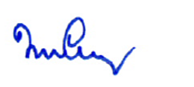 	Фрэнсис Гарри	Генеральный директор[Конец документа]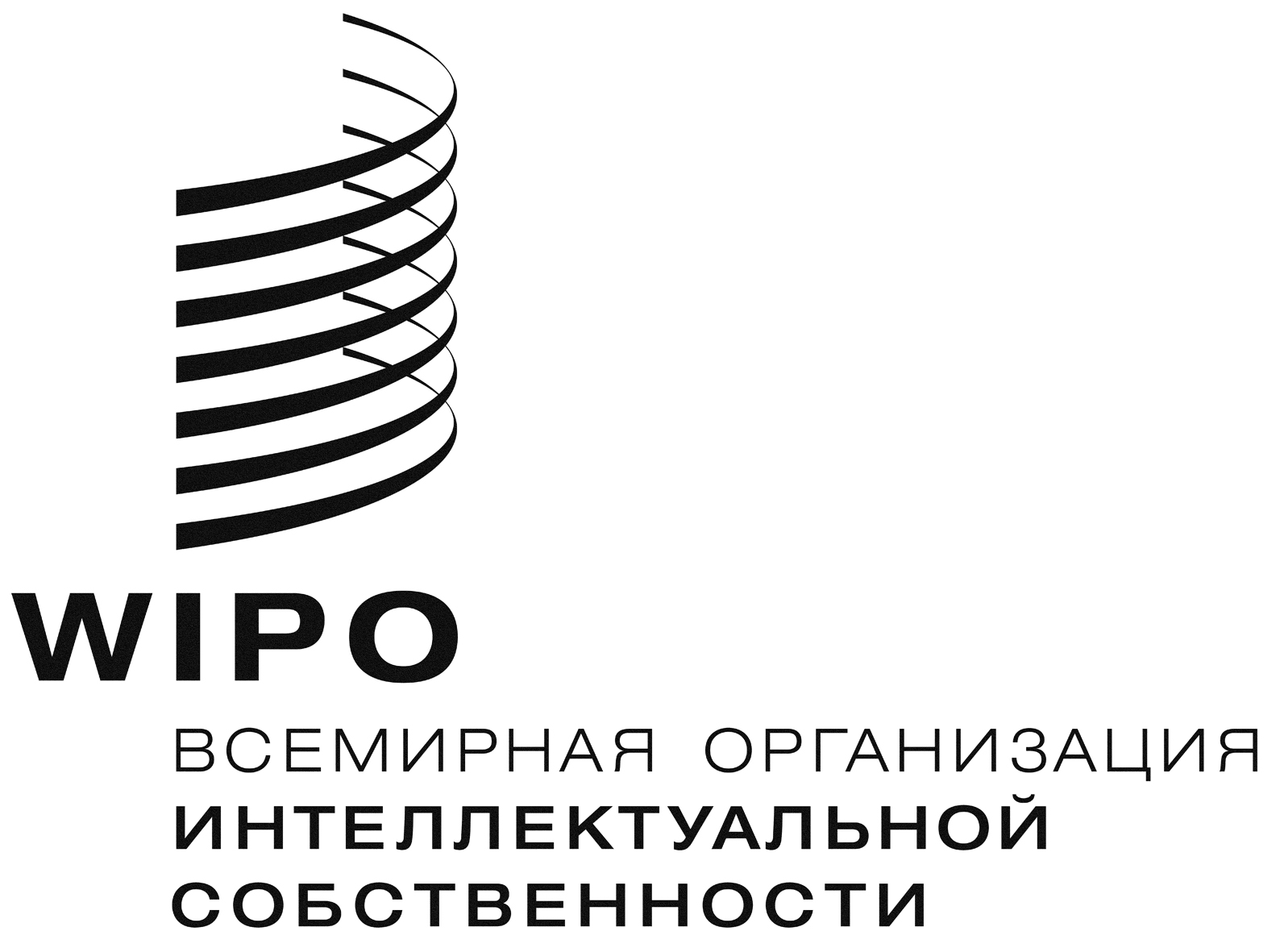 RA/56/4    A/56/4    A/56/4    оригинал: английскийоригинал: английскийоригинал: английскийдата: 2 августа 2016 г.дата: 2 августа 2016 г.дата: 2 августа 2016 г.Rwo/pbc/25/4    wo/pbc/25/4    wo/pbc/25/4    оригинал: английскийоригинал: английскийоригинал: английскийДАТА:  13 июля 2016 г.ДАТА:  13 июля 2016 г.ДАТА:  13 июля 2016 г.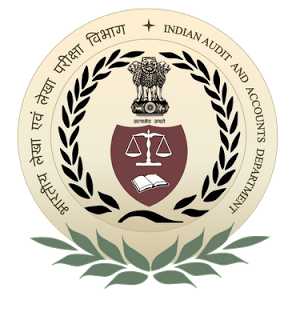 УПРАВЛЕНИЕКОНТРОЛЕРА ИГЕНЕРАЛЬНОГО АУДИТОРАИНДИИЦель аудиторской проверки – независимое подтверждение достоверности представленной информации и оказание содействия руководству Всемирной организации интеллектуальной собственности путем выработки конструктивных рекомендацийКонтактные данные для получения  дополнительной информации:К.С. СабраманианГенеральный директор 
Бюро международных отношенийУправления Контролера и Генерального аудитора ИндииИндия, 110124, Нью-Дели,Дин Дейл Ападхайей Мардж, 9Email: subramanianKS@cag.gov.inОТЧЕТ ВНЕШНЕГО АУДИТОРА56-Й СЕРИИ ЗАСЕДАНИЙ АССАМБЛЕЙ ГОСУДАРСТВ-ЧЛЕНОВВСЕМИРНОЙ ОРГАНИЗАЦИИ ИНТЕЛЛЕКТУАЛЬНОЙ СОБСТВЕННОСТИЗА 2015 ФИНАНСОВЫЙ ГОД2015 г.2015 г.2015 г.2015 г.2015 г.2015 г.2015 г.СегментОплата взносаСоюз РСТМадридский союзГаагский союзЛиссабон-ский союзСпец. счетаДоходы18 803276 78171 0105 0341 1029 213Расходы17 107250 94562 8117 0111 5869 213Профицит/
дефицит1 69625 8368 199-1 977-48402014 г.2014 г.2014 г.2014 г.2014 г.2014 г.2014 г.Доходы18 817281 31857 2853 9277648 069Расходы17 560242 13357 3307 3227928 069Профицит/
дефицит 1 257 39 185     - 45- 3 395-2802013 г.2013 г.2013 г.2013 г.2013 г.2013 г.2013 г.Доходы19 277261 18158 4564 5311 3086 858Расходы19 068242 34959 7497 603  8526 858Профицит/
дефицит    209 18 832- 1 293 - 3 072 45602012 г.2012 г.2012 г.2012 г.2012 г.2012 г.2012 г.Доходы18 631253 18354 3293 4423907 021Расходы18 414232 10456 1596 8547347 021Профицит/
дефицит    217 21 079- 1 830- 3 412- 34402011 г.2011 г.2011 г.2011 г.2011 г.2011 г.2011 г.Доходы18 080210 34553 7313 2602157 506Расходы18 954234 31657 8385 9817527 506Профицит/
дефицит   - 874-23 971- 4 107- 2 721- 5370ПоказательЦели на 2012-
2013 гг.Фактический результатЦели на 2014-2015 гг.Фактический результатЦели на 2016-2017 гг.Число дополни-тельных споров и процедур посредни-чества201364015340Число споров по рДВУ, рассмотренных по процедуре ЕПУС35004806300046663000Число споров по ксДВУ, рассмотренных по процедуре ЕПУС350663350722350(Млн. шв. франков)Двухлетний периодДоходыРасходыОтношение доходов к расходам2010-2011 гг.3,309,4434,96%2012-2013 гг.3,309,8133,64%2014-2015 гг.*3,0011,2226,74%2016-2017 гг.*2,6011,3622,89%*оценочные данные*оценочные данныеЧисло доменных имен, включенных в иск, рассматриваемый 
одним экспертомСбор (долл. США)от 1 до 51500 [эксперт: 1000; ЦАП: 500]от 6 до 102000 [эксперт: 1300; ЦАП: 700]Более 10Определяется по согласованию с ЦАПГодПолученные платежи по кредитным картамПолученные платежи по кредитным картамПолученные платежи по кредитным картамИсходящие возвратыИсходящие возвратыИсходящие возвратыЧистые платежи/комиссии за платежи по картамЧистые платежи/комиссии за платежи по картамГодЧисло случаевПлатежи сторонКомиссии по 
кредитным картам, уплаченные ЦАПЧисло возвратовПлатежи сторонамКомис-сии по кредит-ным картамЧистые платежи сторонЧистые платежи сторонЧистые комиссии за платежи по картам20139101743697430231464418661067613018311301831323472014112316121193877620421516351661396956139695633610201586712616172886616017459240171087025108702524849Итого29004617433110665510831621198593785812378581290806ГодЧисло билетовЧисло билетовЧисло билетовЧисло билетовИтого, уплаченный сбор 
(шв. франков)ГодБилеты, приобретен-ные при содействии агентстваБилеты, забронированные в онлайновом режимеБилеты, забронированные в офлайновом режимеИтогоИтого, уплаченный сбор 
(шв. франков)2014 г.133272 6673 007387 3902015 г.1842 3351 5884 107328 418Итого1972 6624 2557 114715 808Ожидаемый результат: Рост числа предотвращенных или урегулированных международных или национальных споров в области ИС благодаря применению процедур посредничества, арбитража и иных альтернативных методов разрешения споровОжидаемый результат: Рост числа предотвращенных или урегулированных международных или национальных споров в области ИС благодаря применению процедур посредничества, арбитража и иных альтернативных методов разрешения споровОжидаемый результат: Рост числа предотвращенных или урегулированных международных или национальных споров в области ИС благодаря применению процедур посредничества, арбитража и иных альтернативных методов разрешения споровОжидаемый результат: Рост числа предотвращенных или урегулированных международных или национальных споров в области ИС благодаря применению процедур посредничества, арбитража и иных альтернативных методов разрешения споровОжидаемый результат: Рост числа предотвращенных или урегулированных международных или национальных споров в области ИС благодаря применению процедур посредничества, арбитража и иных альтернативных методов разрешения споровОжидаемый результат: Рост числа предотвращенных или урегулированных международных или национальных споров в области ИС благодаря применению процедур посредничества, арбитража и иных альтернативных методов разрешения споровОжидаемый результат: Рост числа предотвращенных или урегулированных международных или национальных споров в области ИС благодаря применению процедур посредничества, арбитража и иных альтернативных методов разрешения споровПоказательЦели на 
2012-2013 гг.Достижение целейДостижение целейЦели на 
2014-2015 гг.Достижение целейЦели на 
2016-2017 гг.Показатель результативности: Центр обеспечивает урегулирование растущего числа споров благодаря оказанию своих услуг альтернативного урегулирования споровПоказатель результативности: Центр обеспечивает урегулирование растущего числа споров благодаря оказанию своих услуг альтернативного урегулирования споровПоказатель результативности: Центр обеспечивает урегулирование растущего числа споров благодаря оказанию своих услуг альтернативного урегулирования споровПоказатель результативности: Центр обеспечивает урегулирование растущего числа споров благодаря оказанию своих услуг альтернативного урегулирования споровПоказатель результативности: Центр обеспечивает урегулирование растущего числа споров благодаря оказанию своих услуг альтернативного урегулирования споровПоказатель результативности: Центр обеспечивает урегулирование растущего числа споров благодаря оказанию своих услуг альтернативного урегулирования споровПоказатель результативности: Центр обеспечивает урегулирование растущего числа споров благодаря оказанию своих услуг альтернативного урегулирования споровЧисло дополнительных споров20 дополни-тельных споров и оказанных добрых услуг10610640 дополни-тельных споров и оказанных добрых услуг18 (2014 г.) и 29 (2015 г.)40 дополнительных споров и оказанных добрых услугЧисло оказанных добрых услуг20 дополни-тельных споров и оказанных добрых услуг303040 дополни-тельных споров и оказанных добрых услуг53 (2014 г.) и 53 (2015 г.)40 дополнительных споров и оказанных добрых услугЧисло дополнительных информационных запросов40004000 4000 40003 725 (2014 г.)4000Число посещений вебсайта3,0 млн. 3,5 млн. 3,5 млн. 3,5 млн. 1,6 млн. (2014 г.)1,5 млн. Число участников штатных мероприятий Центра250408408250138 (2014 г.)250Число участников выездных мероприятий Центра60004000400060004 300 (2014 г.)6000Показатель результативности: Число регламентов и процедур альтернативного урегулирование споров, в разработке и внедрении которых участвовал ЦентрПоказатель результативности: Число регламентов и процедур альтернативного урегулирование споров, в разработке и внедрении которых участвовал ЦентрПоказатель результативности: Число регламентов и процедур альтернативного урегулирование споров, в разработке и внедрении которых участвовал ЦентрПоказатель результативности: Число регламентов и процедур альтернативного урегулирование споров, в разработке и внедрении которых участвовал ЦентрПоказатель результативности: Число регламентов и процедур альтернативного урегулирование споров, в разработке и внедрении которых участвовал ЦентрПоказатель результативности: Число регламентов и процедур альтернативного урегулирование споров, в разработке и внедрении которых участвовал ЦентрПоказатель результативности: Число регламентов и процедур альтернативного урегулирование споров, в разработке и внедрении которых участвовал ЦентрПринятые регламенты1-3 дополнитель-ных регламента1-3 дополнитель-ных регламента4 регламента1-3 дополни-тельных регламента 5 дополни-тельных регламентов1-3 дополни-тельных регламентаОжидаемый результат: Эффективная охрана интеллектуальных прав на рДВУ и ксДВУОжидаемый результат: Эффективная охрана интеллектуальных прав на рДВУ и ксДВУОжидаемый результат: Эффективная охрана интеллектуальных прав на рДВУ и ксДВУОжидаемый результат: Эффективная охрана интеллектуальных прав на рДВУ и ксДВУОжидаемый результат: Эффективная охрана интеллектуальных прав на рДВУ и ксДВУОжидаемый результат: Эффективная охрана интеллектуальных прав на рДВУ и ксДВУОжидаемый результат: Эффективная охрана интеллектуальных прав на рДВУ и ксДВУПоказательЦели на 
2012-2013 гг.Цели на 
2012-2013 гг.Достижение целейЦели на 
2014-2015 гг.Достижение целейЦели на 
2016-2017 гг.Число споров об рДВУ, рассмотренных по процедуре ЕПУС350035004806 30003843 споров об рДВУ в 2014-2015 гг. (до сентября 2015 г.) 3000Число споров о ксДВУ, рассмотренных по процедуре ЕПУС350350663 350597 споров о ксДВУ в 2014-2015 гг. (до сентября 2015 г.) 350ПоказательЦели на 
2012-2013 гг.Достижение целейЦели на 
2014-2015 гг.Достижение целейЦели на 
2016-2017 гг.Регламенты урегулирования споров в DNS, в разработке и внедрении которых участвовал ЦентрРеализация рекомендаций ВОИС в отношении регламентов и процедур в Системе регистрации доменных имен (DNS)Аккредитация Центра при ICANN для участия в рассмотрении споров по процедуре возражений на основании юридических прав (LRO) до присвоения имен и номеровАккредитация Центра при ICANN для участия в процедурах рассмотрения споров о товарных знаках после присвоения имен и номеров (TMDDRP)Реализация рекомендаций ВОИС в отношении регламентов и процедур в Системе регистрации доменных имен (DNS)Сохранение применимости ЕПУС, политики ICANN по урегулированию споров до присвоения имен и номеров, политики ICANN по урегулированию споров о товарных знаках после присвоения имен и номеров (TMDDRP) (реализация дополнительных регламентов или рекомендаций не требуется)Реализация рекомендаций ВОИС в отношении регламентов и процедур в Системе регистрации доменных имен (DNS)Число администраторов ксДВУ, усовершенствовав-ших структуру механизмов охраны прав ИС или повысивших эффективность управления ими в соответствии с международными стандартами при поддержке ВОИС65 42 (2014 г.)от 2 до 4Код рискаОписаниеПослед-ствия 
дляВероят-ностьПослед-ствия Подразделение, отвечающее за контроль риска07.0027.001Изменение соотношения ресурсных потенциалов ВОИС и других организаций АУС влияет на уровень оценки клиентами услуг ВОИС в области арбитража и посредничества.Ожидае-мого результата (ОР) 133ЦАП07.0027.002Потеря основных специалистов в связи с неопределенностью перспектив карьерного роста влияет на оперативность рассмотрения споров и степень соблюдения требований, предусмотренных новыми правиламиОР 1 и 
ОР 23-43ЦАП07.0027.003Нехватка ИТ-ресурсов ограничивает способность Организации оказывать качественные услуги в области рассмотрения споров о доменных именах в соответствии с действующими правилами и положениямиОР 1 и 
ОР 23-43Другие подразде-ления07.0027.004Отказы информационных систем, в особенности серверов и систем электронной почты, и потеря данных могут ограничивать способность Организации оказывать качественные услуги в области рассмотрения споров о доменных именах в соответствии с действующими правилами и положениямиОР 1 и 
ОР 23-43Другие подразде-ленияКод рискаОписаниеПослед-ствия 
дляВероят-ностьПослед-ствия Подразделение, отвечающее за контроль риска07.0027.005Фрагментация DNS и конкуренция внутри DNS, а также процессы развития нормативной базы ICANN, оказывают давление на централизованные нормы (включая ЕПУС) и позиции Центра; расширение DNS и более активное использование АУС в DNS ставят под вопрос роль Центра в рассмотрении споров и разработке политики.ОР 23-42ЦАП07.0027.006Рост числа заявок на рассмотрение споров по процедуре ЕПУС может вызывать сверхоптимальную нагрузку на ресурсы, влияя на качество и репутацию ЦентраОР 233ЦАП07.0027.007Использование Единой системы ускоренного приостановления действия (URS) вызывает сокращение числа заявок на рассмотрение споров по процедуре ЕПУС, ограничивает политическое влияние ВОИС в DNS и снижает статус Центра в сфере АУС, касающегося DNSОР 232ЦАП07.0027.008В результате действий членов ICANN нормативное достижение, которым в принципе является механизм рассмотрения споров после присвоения имен и номеров, подрывается, поскольку владельцы товарных знаков предпочитают обращаться в суд.ОР 232ЦАПАудитРекомендацияОтвет руководстваКомментарииФинансовый аудитВОИС могла бы ускорить процесс сверки ее требований по невозмещенным суммам с налоговыми органами США.США подтвердили свое согласие с форматом данных о возмещениях за 2013-2014 гг. В связи с этим мы попросили нашего эксперта по финансовому учету подготовить, согласно ранее достигнутой договоренности:• Требование за 2009-2011 налоговые годы (первоначальная дата счета-фактуры - 31 октября 2012 г.) на сумму 649 054 долл. США • Требование за 2011-2012 налоговые годы (первоначальная дата счета-фактуры – 5 ноября 2013 г.) на сумму 867 115 долл. США• Требование за 2012-2013 налоговые годы (первоначальная дата счета-фактуры – 17 ноября 2014 г.) на сумму 1 015 107 долл. США После этого мы планируем урегулировать требования за период до 2012 г. (что также соответствует ранее достигнутой договоренности).13 апреля 2016 г. США заявили, что они оформляют платеж в адрес ВОИС на сумму 778 тыс. долл. США в соответствии с более детальными данными по налогоплательщикам, которые мы предоставили им за 2014 г.  Эксперт ВОИС по финансовому учету готовит запрошенную США информацию за предыдущие налоговые годы (2009-2013), а также, по некоторым требованиям, по которым у США возникли дополнительные вопросы, за 2014 г.  США указали в email, полученном 21 декабря 2015 г., что далее будут рассмотрены требования за более ранние периоды, после чего можно будет принять решение о признании рекомендации выполненной. Выполнение продолжаетсяФинансовый аудитВОИС могла бы раскрыть данные об активах наследия, включая произведения искусства, в примечаниях к финансовой отчетности, а также принять меры по укреплению систем охраны и безопасности во избежание дальнейшей утраты таких активов. Мы обсудили данный вопрос на совещании Целевой группы ООН по стандартам учета в октябре 2015 г. Из ответов, полученных нами от других организаций системы ООН, мы поняли, что ни одна из остальных организаций не раскрывает информацию об активах наследия в примечаниях к своей финансовой отчетности.Мы также проанализировали работу СМСУГС по вопросу об активах наследия. В настоящее время продолжается реализация проекта разработки учетных требований, касающихся активов наследия. Будет разработан дискуссионный документ, и ожидается, что по итогам его обсуждения будет принят предварительный проект предлагаемых поправок к МСУГС-17 (Основные средства) (или к иным МСУГС). Возможно также принятие документа по рекомендуемой практике. Второй дискуссионный документ был представлен на заседании СМСУГС в декабре 2015 г., а третий дискуссионный документ должен быть представлен на заседании СМСУГС в марте 2016 г. Исходя из приведенной выше информации о проводимой работе мы предпочли бы дождаться результатов проекта СМСУГС по активам наследия, прежде чем рассматривать вопрос о внесении изменений в нашу учетную политику и политику раскрытия информации об активах наследия.Укрепление систем безопасности:21 декабря 2015 г. вышла новая служебная инструкция ВОИС (№ 49/2015), озаглавленная «Политика ВОИС в области управления имуществом». Данная инструкция возлагает ответственность за произведения искусства и выполнение принятых решений, касающихся выведения произведений искусства из хранения, возлагается на Отдел служебных помещений и инфраструктуры.Выполнение продолжаетсяФинансовый аудитВОИС могла бы рассмотреть вопрос о подготовке Отчета о реализации программы до завершения финансового аудита или пояснить расхождения между бюджетными показателями и фактическими данными в финансовой отчетности, как это предусмотрено положениями МСУГС-24. В ходе аудиторской проверки ВОИС предоставила проект ресурсных пояснений, подготовленный для ОРП.Как было рекомендовано внешним аудитором, соответствующие данные из Отчета о реализации программы были подготовлены для включения в финансовый аудит до завершения этого аудита, с соответствующими пояснениями по расхождениям между бюджетными показателями и фактическими данными в финансовой отчетности, как это предусмотрено положениями МСУГС-24.ВыполненаФинансовый аудитМеждународное бюро могло бы рассмотреть вопрос об активизации усилий по обеспечению своевременного взыскания пошлин с ведомств ИС. Международное бюро (МБ) постоянно взаимодействует с Государственным ведомством интеллектуальной собственности  Китайской Народной Республики (SIPO) по вопросам своевременного перевода пошлин РСТ. С середины 2015 г. SIPO добилось новых значительных успехов в обеспечении перевода пошлин РСТ. В настоящее время срок перевода SIPO пошлин в адрес МБ не превышает двух месяцев (или менее) с конца месяца, за который причитается пошлина, или двух месяцев с даты получения пошлин от заявителей. Например, 21 августа 2015 г. SIPO перевело пошлины за заявки, поданные в мае 2015 г. и причитавшиеся к уплате в июне 2015 г., а 30 декабря 2015 г. –пошлины за заявки, поданные в ноябре 2015 г. 30 декабря 2015 г. пошлины были переведены даже намного ранее, хотя в принципе они подлежали уплате только в январе или феврале 2016 г.Обычной практикой получающих ведомств (ПВ), которым приходится конвертировать пошлины из валюты, в которой их платят заявители, в швейцарские франки, доллары США или евро для перевода Международному бюро, является перевод пошлин Международному бюро в течение двух месяцев после их получения от заявителей, то есть на месяц позже ведомств, которым не требуется конвертировать пошлины в другую валюту. В связи с этим мы считаем текущий срок перевода пошлин SIPO Международному бюро, составляющий два месяца с даты получения пошлин от заявителей (на месяц позже ведомств, которым не нужно конвертировать пошлины в другую валюту), нормальным, и считаем рекомендацию выполненной.В рамках своей текущей деятельности МБ будет и далее контролировать своевременность перевода пошлин РСТ получающими ведомствами Международному бюро и незамедлительно связываться с соответствующими ПВ при любых задержках в переводе пошлин.ВыполненаФинансовый аудитДля повышения качества финансового управления руководство могло бы рассмотреть вопрос о разработке и внедрении соответствующей финансовой политики и политики управления денежными средствами, включая политику в области заимствований. Финансовая политика и политика управления денежными средствами была разработана внешними экспертами по вопросам финансового управления и представлена ВОИС в начале 2014 г. Через несколько недель швейцарские государственные органы уведомили Организацию, что она более не сможет хранить свои средства на счетах этих органов, и что до декабря 2015 г. все такие средства должны быть сняты с этих счетов. Эта ситуация требует значительного пересмотра инвестиционной политики и, возможно, также политики мониторинга рисков контрагентов, которые являются элементами финансовой политики и политики управления денежными средствами. В связи с этим в сентябре 2014 г. на рассмотрение КПБ был вынесен документ WO/PBC/22/19, в котором запрашивались рекомендации КПБ относительно изменений инвестиционной политики. КПБ принял решение «просить Секретариат представить следующей сессии Комитета детальный вариант пересмотренной версии инвестиционной политики после ее анализа и утверждения Консультативным комитетом по инвестициям, а также изучить ситуацию в области управления активами и пассивами и представить отдельную инвестиционную политику, касающуюся МСПС, после ее анализа и утверждения Консультативным комитетом по инвестициям». В настоящее время работа по пересмотру инвестиционной политики и разработке отдельной инвестиционной политики, касающейся МСПС, продолжается. Консультативный комитет по инвестициям должен провести встречу (встречи) с внешним экспертом (экспертами).Начата работа по поиску специалиста по управлению финансовыми активами с подготовкой в области информационных технологий, и конкурсные процедуры продолжаются.Выполнение продолжаетсяФинансовый аудитФинансовым органам ВОИС следует проанализиро-вать и актуализировать существующие принципы управления рисками для выработки надлежащих реестров рисков и инструментов внутреннего контроля в тех операционных подразделениях, где они не применяются или применяются в ограниченном объеме. При содействии внешнего эксперта все операционные схемы финансовых процедур были проанализированы и унифицированы в отношении их структуры и формата со стандартными процедурами, а все средства внутреннего контроля были идентифицированы и документированы в информационной системе управления рисками (ERM) ВОИС. Следующий этап этой работы предусматривает установление связи всех средств внутреннего контроля с формально документированными рисками в рамках той же системы. Финансовый отдел продолжит регулярный анализ и уточнение процедур и связанных с ними инструментов контроля.Выполнение продолжаетсяФинансовый аудитВОИС могла бы предусмотреть формирование отдельного резерва для финансирования проектов и отражать его в финансовой отчетности отдельно, для более четкого представления о ходе операций, связанных с использованием накопленного профицита/резервов.Вопрос о создании специального резерва рассматривался на сентябрьской сессии Комитета по программе и бюджету. В ходе своей 22-й сессии КПБ:(i) признал необходимость пересмотра политики в отношении резервов и фондов оборотных средств;  и  (ii) просил Секретариат представить КПБ комплексный проект политики, который предусматривал бы установление целевого показателя чистых активов, соображения по вопросам ликвидности, принципы управления имеющимся профицитом сверх целевого уровня, его использования и отчетности по такому использованию, с учетом замечаний и указаний государств-членов и соответствующих рекомендаций аудиторских и надзорных органов по этим вопросам. Соответственно, после принятия такого решения в 2015 г. на рассмотрение государств-членов должен быть представлен документ, касающийся различных аспектов использования резервов. После ее последнего уточнения принятая политика резервов теперь также опубликована в форме служебной инструкции. В связи с этим мы просим считать данную рекомендацию выполненной.Выполнена